.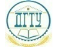 МИНИСТЕРСТВО НАУКИ И ВЫСШЕГО ОБРАЗОВАНИЯ РОССИЙСКОЙ ФЕДЕРАЦИИМИНИСТЕРСТВО НАУКИ И ВЫСШЕГО ОБРАЗОВАНИЯ РОССИЙСКОЙ ФЕДЕРАЦИИМИНИСТЕРСТВО НАУКИ И ВЫСШЕГО ОБРАЗОВАНИЯ РОССИЙСКОЙ ФЕДЕРАЦИИМИНИСТЕРСТВО НАУКИ И ВЫСШЕГО ОБРАЗОВАНИЯ РОССИЙСКОЙ ФЕДЕРАЦИИМИНИСТЕРСТВО НАУКИ И ВЫСШЕГО ОБРАЗОВАНИЯ РОССИЙСКОЙ ФЕДЕРАЦИИМИНИСТЕРСТВО НАУКИ И ВЫСШЕГО ОБРАЗОВАНИЯ РОССИЙСКОЙ ФЕДЕРАЦИИМИНИСТЕРСТВО НАУКИ И ВЫСШЕГО ОБРАЗОВАНИЯ РОССИЙСКОЙ ФЕДЕРАЦИИМИНИСТЕРСТВО НАУКИ И ВЫСШЕГО ОБРАЗОВАНИЯ РОССИЙСКОЙ ФЕДЕРАЦИИМИНИСТЕРСТВО НАУКИ И ВЫСШЕГО ОБРАЗОВАНИЯ РОССИЙСКОЙ ФЕДЕРАЦИИМИНИСТЕРСТВО НАУКИ И ВЫСШЕГО ОБРАЗОВАНИЯ РОССИЙСКОЙ ФЕДЕРАЦИИМИНИСТЕРСТВО НАУКИ И ВЫСШЕГО ОБРАЗОВАНИЯ РОССИЙСКОЙ ФЕДЕРАЦИИМИНИСТЕРСТВО НАУКИ И ВЫСШЕГО ОБРАЗОВАНИЯ РОССИЙСКОЙ ФЕДЕРАЦИИМИНИСТЕРСТВО НАУКИ И ВЫСШЕГО ОБРАЗОВАНИЯ РОССИЙСКОЙ ФЕДЕРАЦИИМИНИСТЕРСТВО НАУКИ И ВЫСШЕГО ОБРАЗОВАНИЯ РОССИЙСКОЙ ФЕДЕРАЦИИМИНИСТЕРСТВО НАУКИ И ВЫСШЕГО ОБРАЗОВАНИЯ РОССИЙСКОЙ ФЕДЕРАЦИИМИНИСТЕРСТВО НАУКИ И ВЫСШЕГО ОБРАЗОВАНИЯ РОССИЙСКОЙ ФЕДЕРАЦИИМИНИСТЕРСТВО НАУКИ И ВЫСШЕГО ОБРАЗОВАНИЯ РОССИЙСКОЙ ФЕДЕРАЦИИМИНИСТЕРСТВО НАУКИ И ВЫСШЕГО ОБРАЗОВАНИЯ РОССИЙСКОЙ ФЕДЕРАЦИИМИНИСТЕРСТВО НАУКИ И ВЫСШЕГО ОБРАЗОВАНИЯ РОССИЙСКОЙ ФЕДЕРАЦИИФЕДЕРАЛЬНОЕ ГОСУДАРСТВЕННОЕ БЮДЖЕТНОЕ ОБРАЗОВАТЕЛЬНОЕУЧРЕЖДЕНИЕ ВЫСШЕГО ОБРАЗОВАНИЯ«ДОНСКОЙ ГОСУДАРСТВЕННЫЙ ТЕХНИЧЕСКИЙ УНИВЕРСИТЕТ»(ДГТУ)ФЕДЕРАЛЬНОЕ ГОСУДАРСТВЕННОЕ БЮДЖЕТНОЕ ОБРАЗОВАТЕЛЬНОЕУЧРЕЖДЕНИЕ ВЫСШЕГО ОБРАЗОВАНИЯ«ДОНСКОЙ ГОСУДАРСТВЕННЫЙ ТЕХНИЧЕСКИЙ УНИВЕРСИТЕТ»(ДГТУ)ФЕДЕРАЛЬНОЕ ГОСУДАРСТВЕННОЕ БЮДЖЕТНОЕ ОБРАЗОВАТЕЛЬНОЕУЧРЕЖДЕНИЕ ВЫСШЕГО ОБРАЗОВАНИЯ«ДОНСКОЙ ГОСУДАРСТВЕННЫЙ ТЕХНИЧЕСКИЙ УНИВЕРСИТЕТ»(ДГТУ)ФЕДЕРАЛЬНОЕ ГОСУДАРСТВЕННОЕ БЮДЖЕТНОЕ ОБРАЗОВАТЕЛЬНОЕУЧРЕЖДЕНИЕ ВЫСШЕГО ОБРАЗОВАНИЯ«ДОНСКОЙ ГОСУДАРСТВЕННЫЙ ТЕХНИЧЕСКИЙ УНИВЕРСИТЕТ»(ДГТУ)ФЕДЕРАЛЬНОЕ ГОСУДАРСТВЕННОЕ БЮДЖЕТНОЕ ОБРАЗОВАТЕЛЬНОЕУЧРЕЖДЕНИЕ ВЫСШЕГО ОБРАЗОВАНИЯ«ДОНСКОЙ ГОСУДАРСТВЕННЫЙ ТЕХНИЧЕСКИЙ УНИВЕРСИТЕТ»(ДГТУ)ФЕДЕРАЛЬНОЕ ГОСУДАРСТВЕННОЕ БЮДЖЕТНОЕ ОБРАЗОВАТЕЛЬНОЕУЧРЕЖДЕНИЕ ВЫСШЕГО ОБРАЗОВАНИЯ«ДОНСКОЙ ГОСУДАРСТВЕННЫЙ ТЕХНИЧЕСКИЙ УНИВЕРСИТЕТ»(ДГТУ)ФЕДЕРАЛЬНОЕ ГОСУДАРСТВЕННОЕ БЮДЖЕТНОЕ ОБРАЗОВАТЕЛЬНОЕУЧРЕЖДЕНИЕ ВЫСШЕГО ОБРАЗОВАНИЯ«ДОНСКОЙ ГОСУДАРСТВЕННЫЙ ТЕХНИЧЕСКИЙ УНИВЕРСИТЕТ»(ДГТУ)ФЕДЕРАЛЬНОЕ ГОСУДАРСТВЕННОЕ БЮДЖЕТНОЕ ОБРАЗОВАТЕЛЬНОЕУЧРЕЖДЕНИЕ ВЫСШЕГО ОБРАЗОВАНИЯ«ДОНСКОЙ ГОСУДАРСТВЕННЫЙ ТЕХНИЧЕСКИЙ УНИВЕРСИТЕТ»(ДГТУ)ФЕДЕРАЛЬНОЕ ГОСУДАРСТВЕННОЕ БЮДЖЕТНОЕ ОБРАЗОВАТЕЛЬНОЕУЧРЕЖДЕНИЕ ВЫСШЕГО ОБРАЗОВАНИЯ«ДОНСКОЙ ГОСУДАРСТВЕННЫЙ ТЕХНИЧЕСКИЙ УНИВЕРСИТЕТ»(ДГТУ)ФЕДЕРАЛЬНОЕ ГОСУДАРСТВЕННОЕ БЮДЖЕТНОЕ ОБРАЗОВАТЕЛЬНОЕУЧРЕЖДЕНИЕ ВЫСШЕГО ОБРАЗОВАНИЯ«ДОНСКОЙ ГОСУДАРСТВЕННЫЙ ТЕХНИЧЕСКИЙ УНИВЕРСИТЕТ»(ДГТУ)ФЕДЕРАЛЬНОЕ ГОСУДАРСТВЕННОЕ БЮДЖЕТНОЕ ОБРАЗОВАТЕЛЬНОЕУЧРЕЖДЕНИЕ ВЫСШЕГО ОБРАЗОВАНИЯ«ДОНСКОЙ ГОСУДАРСТВЕННЫЙ ТЕХНИЧЕСКИЙ УНИВЕРСИТЕТ»(ДГТУ)ФЕДЕРАЛЬНОЕ ГОСУДАРСТВЕННОЕ БЮДЖЕТНОЕ ОБРАЗОВАТЕЛЬНОЕУЧРЕЖДЕНИЕ ВЫСШЕГО ОБРАЗОВАНИЯ«ДОНСКОЙ ГОСУДАРСТВЕННЫЙ ТЕХНИЧЕСКИЙ УНИВЕРСИТЕТ»(ДГТУ)ФЕДЕРАЛЬНОЕ ГОСУДАРСТВЕННОЕ БЮДЖЕТНОЕ ОБРАЗОВАТЕЛЬНОЕУЧРЕЖДЕНИЕ ВЫСШЕГО ОБРАЗОВАНИЯ«ДОНСКОЙ ГОСУДАРСТВЕННЫЙ ТЕХНИЧЕСКИЙ УНИВЕРСИТЕТ»(ДГТУ)ФЕДЕРАЛЬНОЕ ГОСУДАРСТВЕННОЕ БЮДЖЕТНОЕ ОБРАЗОВАТЕЛЬНОЕУЧРЕЖДЕНИЕ ВЫСШЕГО ОБРАЗОВАНИЯ«ДОНСКОЙ ГОСУДАРСТВЕННЫЙ ТЕХНИЧЕСКИЙ УНИВЕРСИТЕТ»(ДГТУ)ФЕДЕРАЛЬНОЕ ГОСУДАРСТВЕННОЕ БЮДЖЕТНОЕ ОБРАЗОВАТЕЛЬНОЕУЧРЕЖДЕНИЕ ВЫСШЕГО ОБРАЗОВАНИЯ«ДОНСКОЙ ГОСУДАРСТВЕННЫЙ ТЕХНИЧЕСКИЙ УНИВЕРСИТЕТ»(ДГТУ)ФЕДЕРАЛЬНОЕ ГОСУДАРСТВЕННОЕ БЮДЖЕТНОЕ ОБРАЗОВАТЕЛЬНОЕУЧРЕЖДЕНИЕ ВЫСШЕГО ОБРАЗОВАНИЯ«ДОНСКОЙ ГОСУДАРСТВЕННЫЙ ТЕХНИЧЕСКИЙ УНИВЕРСИТЕТ»(ДГТУ)ФЕДЕРАЛЬНОЕ ГОСУДАРСТВЕННОЕ БЮДЖЕТНОЕ ОБРАЗОВАТЕЛЬНОЕУЧРЕЖДЕНИЕ ВЫСШЕГО ОБРАЗОВАНИЯ«ДОНСКОЙ ГОСУДАРСТВЕННЫЙ ТЕХНИЧЕСКИЙ УНИВЕРСИТЕТ»(ДГТУ)ФЕДЕРАЛЬНОЕ ГОСУДАРСТВЕННОЕ БЮДЖЕТНОЕ ОБРАЗОВАТЕЛЬНОЕУЧРЕЖДЕНИЕ ВЫСШЕГО ОБРАЗОВАНИЯ«ДОНСКОЙ ГОСУДАРСТВЕННЫЙ ТЕХНИЧЕСКИЙ УНИВЕРСИТЕТ»(ДГТУ)ФЕДЕРАЛЬНОЕ ГОСУДАРСТВЕННОЕ БЮДЖЕТНОЕ ОБРАЗОВАТЕЛЬНОЕУЧРЕЖДЕНИЕ ВЫСШЕГО ОБРАЗОВАНИЯ«ДОНСКОЙ ГОСУДАРСТВЕННЫЙ ТЕХНИЧЕСКИЙ УНИВЕРСИТЕТ»(ДГТУ)УТВЕРЖДАЮУТВЕРЖДАЮУТВЕРЖДАЮУТВЕРЖДАЮУТВЕРЖДАЮДиректор КЭУПДиректор КЭУПДиректор КЭУПДиректор КЭУПДиректор КЭУП______________ В.И. Мигаль______________ В.И. Мигаль______________ В.И. Мигаль______________ В.И. Мигаль______________ В.И. Мигаль______________ В.И. Мигаль______________ В.И. Мигаль______________ В.И. Мигаль______________ В.И. Мигаль______________ В.И. Мигаль______________ В.И. Мигаль______________ В.И. Мигаль______________ В.И. Мигаль______________ В.И. Мигаль______________ В.И. МигальИнформационная безопасностьИнформационная безопасностьИнформационная безопасностьИнформационная безопасностьИнформационная безопасностьИнформационная безопасностьИнформационная безопасностьИнформационная безопасностьИнформационная безопасностьИнформационная безопасностьИнформационная безопасностьИнформационная безопасностьИнформационная безопасностьИнформационная безопасностьИнформационная безопасностьИнформационная безопасностьИнформационная безопасностьИнформационная безопасностьИнформационная безопасностьрабочая программа дисциплины (модуля)рабочая программа дисциплины (модуля)рабочая программа дисциплины (модуля)рабочая программа дисциплины (модуля)рабочая программа дисциплины (модуля)рабочая программа дисциплины (модуля)рабочая программа дисциплины (модуля)рабочая программа дисциплины (модуля)рабочая программа дисциплины (модуля)рабочая программа дисциплины (модуля)рабочая программа дисциплины (модуля)рабочая программа дисциплины (модуля)рабочая программа дисциплины (модуля)рабочая программа дисциплины (модуля)рабочая программа дисциплины (модуля)рабочая программа дисциплины (модуля)рабочая программа дисциплины (модуля)рабочая программа дисциплины (модуля)рабочая программа дисциплины (модуля)Закреплена заЗакреплена заКолледж экономики, управления и праваКолледж экономики, управления и праваКолледж экономики, управления и праваКолледж экономики, управления и праваКолледж экономики, управления и праваКолледж экономики, управления и праваКолледж экономики, управления и праваКолледж экономики, управления и праваКолледж экономики, управления и праваКолледж экономики, управления и праваКолледж экономики, управления и праваКолледж экономики, управления и праваКолледж экономики, управления и праваКолледж экономики, управления и праваУчебный планУчебный планУчебный планУчебный план09.02.07-16-1-2023-24 - ИС.plxИнформационные системы и программированиеПрофиль получаемого профессионального образования при реализации программысреднего общего образования: технологический09.02.07-16-1-2023-24 - ИС.plxИнформационные системы и программированиеПрофиль получаемого профессионального образования при реализации программысреднего общего образования: технологический09.02.07-16-1-2023-24 - ИС.plxИнформационные системы и программированиеПрофиль получаемого профессионального образования при реализации программысреднего общего образования: технологический09.02.07-16-1-2023-24 - ИС.plxИнформационные системы и программированиеПрофиль получаемого профессионального образования при реализации программысреднего общего образования: технологический09.02.07-16-1-2023-24 - ИС.plxИнформационные системы и программированиеПрофиль получаемого профессионального образования при реализации программысреднего общего образования: технологический09.02.07-16-1-2023-24 - ИС.plxИнформационные системы и программированиеПрофиль получаемого профессионального образования при реализации программысреднего общего образования: технологический09.02.07-16-1-2023-24 - ИС.plxИнформационные системы и программированиеПрофиль получаемого профессионального образования при реализации программысреднего общего образования: технологический09.02.07-16-1-2023-24 - ИС.plxИнформационные системы и программированиеПрофиль получаемого профессионального образования при реализации программысреднего общего образования: технологический09.02.07-16-1-2023-24 - ИС.plxИнформационные системы и программированиеПрофиль получаемого профессионального образования при реализации программысреднего общего образования: технологический09.02.07-16-1-2023-24 - ИС.plxИнформационные системы и программированиеПрофиль получаемого профессионального образования при реализации программысреднего общего образования: технологический09.02.07-16-1-2023-24 - ИС.plxИнформационные системы и программированиеПрофиль получаемого профессионального образования при реализации программысреднего общего образования: технологический09.02.07-16-1-2023-24 - ИС.plxИнформационные системы и программированиеПрофиль получаемого профессионального образования при реализации программысреднего общего образования: технологический09.02.07-16-1-2023-24 - ИС.plxИнформационные системы и программированиеПрофиль получаемого профессионального образования при реализации программысреднего общего образования: технологический09.02.07-16-1-2023-24 - ИС.plxИнформационные системы и программированиеПрофиль получаемого профессионального образования при реализации программысреднего общего образования: технологический09.02.07-16-1-2023-24 - ИС.plxИнформационные системы и программированиеПрофиль получаемого профессионального образования при реализации программысреднего общего образования: технологический09.02.07-16-1-2023-24 - ИС.plxИнформационные системы и программированиеПрофиль получаемого профессионального образования при реализации программысреднего общего образования: технологический09.02.07-16-1-2023-24 - ИС.plxИнформационные системы и программированиеПрофиль получаемого профессионального образования при реализации программысреднего общего образования: технологический09.02.07-16-1-2023-24 - ИС.plxИнформационные системы и программированиеПрофиль получаемого профессионального образования при реализации программысреднего общего образования: технологический09.02.07-16-1-2023-24 - ИС.plxИнформационные системы и программированиеПрофиль получаемого профессионального образования при реализации программысреднего общего образования: технологический09.02.07-16-1-2023-24 - ИС.plxИнформационные системы и программированиеПрофиль получаемого профессионального образования при реализации программысреднего общего образования: технологический09.02.07-16-1-2023-24 - ИС.plxИнформационные системы и программированиеПрофиль получаемого профессионального образования при реализации программысреднего общего образования: технологический09.02.07-16-1-2023-24 - ИС.plxИнформационные системы и программированиеПрофиль получаемого профессионального образования при реализации программысреднего общего образования: технологический09.02.07-16-1-2023-24 - ИС.plxИнформационные системы и программированиеПрофиль получаемого профессионального образования при реализации программысреднего общего образования: технологический09.02.07-16-1-2023-24 - ИС.plxИнформационные системы и программированиеПрофиль получаемого профессионального образования при реализации программысреднего общего образования: технологический09.02.07-16-1-2023-24 - ИС.plxИнформационные системы и программированиеПрофиль получаемого профессионального образования при реализации программысреднего общего образования: технологический09.02.07-16-1-2023-24 - ИС.plxИнформационные системы и программированиеПрофиль получаемого профессионального образования при реализации программысреднего общего образования: технологический09.02.07-16-1-2023-24 - ИС.plxИнформационные системы и программированиеПрофиль получаемого профессионального образования при реализации программысреднего общего образования: технологический09.02.07-16-1-2023-24 - ИС.plxИнформационные системы и программированиеПрофиль получаемого профессионального образования при реализации программысреднего общего образования: технологическийКвалификацияКвалификацияКвалификацияКвалификацияспециалист по информационным системамспециалист по информационным системамспециалист по информационным системамспециалист по информационным системамспециалист по информационным системамспециалист по информационным системамспециалист по информационным системамспециалист по информационным системамспециалист по информационным системамспециалист по информационным системамспециалист по информационным системамспециалист по информационным системамспециалист по информационным системамспециалист по информационным системамФорма обученияФорма обученияФорма обученияФорма обученияочнаяочнаяочнаяочнаяочнаяочнаяочнаяочнаяочнаяочнаяочнаяочнаяочнаяочнаяОбщая трудоемкостьОбщая трудоемкостьОбщая трудоемкость0 ЗЕТ0 ЗЕТ0 ЗЕТ0 ЗЕТЧасов по учебному плануЧасов по учебному плануЧасов по учебному плануЧасов по учебному плануЧасов по учебному плану7676Формы контроля  в семестрах:Формы контроля  в семестрах:Формы контроля  в семестрах:Формы контроля  в семестрах:Формы контроля  в семестрах:в том числе:в том числе:в том числе:в том числе:в том числе:экзамены 5экзамены 5экзамены 5аудиторные занятияаудиторные занятияаудиторные занятияаудиторные занятия5858экзамены 5экзамены 5экзамены 5самостоятельная работасамостоятельная работасамостоятельная работасамостоятельная работа1010часов на контрольчасов на контрольчасов на контрольчасов на контроль66Документ подписан простой электронной подписью  ФИО: Месхи Бесик ЧохоевичДолжность: Ректор
Дата подписания: 31.08.2021 15:29:52Уникальный программный ключ:a709f3afe0a33d7245d2706536f87666376d2dd0Документ подписан простой электронной подписью  ФИО: Месхи Бесик ЧохоевичДолжность: Ректор
Дата подписания: 31.08.2021 15:29:52Уникальный программный ключ:a709f3afe0a33d7245d2706536f87666376d2dd0Документ подписан простой электронной подписью  ФИО: Месхи Бесик ЧохоевичДолжность: Ректор
Дата подписания: 31.08.2021 15:29:52Уникальный программный ключ:a709f3afe0a33d7245d2706536f87666376d2dd0Документ подписан простой электронной подписью  ФИО: Месхи Бесик ЧохоевичДолжность: Ректор
Дата подписания: 31.08.2021 15:29:52Уникальный программный ключ:a709f3afe0a33d7245d2706536f87666376d2dd0Документ подписан простой электронной подписью  ФИО: Месхи Бесик ЧохоевичДолжность: Ректор
Дата подписания: 31.08.2021 15:29:52Уникальный программный ключ:a709f3afe0a33d7245d2706536f87666376d2dd0Документ подписан простой электронной подписью  ФИО: Месхи Бесик ЧохоевичДолжность: Ректор
Дата подписания: 31.08.2021 15:29:52Уникальный программный ключ:a709f3afe0a33d7245d2706536f87666376d2dd0Документ подписан простой электронной подписью  ФИО: Месхи Бесик ЧохоевичДолжность: Ректор
Дата подписания: 31.08.2021 15:29:52Уникальный программный ключ:a709f3afe0a33d7245d2706536f87666376d2dd0Документ подписан простой электронной подписью  ФИО: Месхи Бесик ЧохоевичДолжность: Ректор
Дата подписания: 31.08.2021 15:29:52Уникальный программный ключ:a709f3afe0a33d7245d2706536f87666376d2dd0Документ подписан простой электронной подписью  ФИО: Месхи Бесик ЧохоевичДолжность: Ректор
Дата подписания: 31.08.2021 15:29:52Уникальный программный ключ:a709f3afe0a33d7245d2706536f87666376d2dd0Документ подписан простой электронной подписью  ФИО: Месхи Бесик ЧохоевичДолжность: Ректор
Дата подписания: 31.08.2021 15:29:52Уникальный программный ключ:a709f3afe0a33d7245d2706536f87666376d2dd0Документ подписан простой электронной подписью  ФИО: Месхи Бесик ЧохоевичДолжность: Ректор
Дата подписания: 31.08.2021 15:29:52Уникальный программный ключ:a709f3afe0a33d7245d2706536f87666376d2dd0Документ подписан простой электронной подписью  ФИО: Месхи Бесик ЧохоевичДолжность: Ректор
Дата подписания: 31.08.2021 15:29:52Уникальный программный ключ:a709f3afe0a33d7245d2706536f87666376d2dd02023 г.2023 г.2023 г.2023 г.2023 г.Распределение часов дисциплины по семестрамРаспределение часов дисциплины по семестрамРаспределение часов дисциплины по семестрамРаспределение часов дисциплины по семестрамРаспределение часов дисциплины по семестрамРаспределение часов дисциплины по семестрамСеместр55ИтогоИтогоИтогоНедель16 1/616 1/6ИтогоИтогоИтогоВид занятийУПРПУПУПРПЛекции3232323232Практические2626262626Консультации22222Итого ауд.5858585858Сам. работа1010101010Часы на контроль66666Итого7676767676Документ подписан простой электронной подписью  ФИО: Месхи Бесик ЧохоевичДолжность: Ректор
Дата подписания: 31.08.2021 15:29:52Уникальный программный ключ:a709f3afe0a33d7245d2706536f87666376d2dd0Документ подписан простой электронной подписью  ФИО: Месхи Бесик ЧохоевичДолжность: Ректор
Дата подписания: 31.08.2021 15:29:52Уникальный программный ключ:a709f3afe0a33d7245d2706536f87666376d2dd0Документ подписан простой электронной подписью  ФИО: Месхи Бесик ЧохоевичДолжность: Ректор
Дата подписания: 31.08.2021 15:29:52Уникальный программный ключ:a709f3afe0a33d7245d2706536f87666376d2dd0Документ подписан простой электронной подписью  ФИО: Месхи Бесик ЧохоевичДолжность: Ректор
Дата подписания: 31.08.2021 15:29:52Уникальный программный ключ:a709f3afe0a33d7245d2706536f87666376d2dd0Документ подписан простой электронной подписью  ФИО: Месхи Бесик ЧохоевичДолжность: Ректор
Дата подписания: 31.08.2021 15:29:52Уникальный программный ключ:a709f3afe0a33d7245d2706536f87666376d2dd02023 г.УП: 09.02.07-16-1-2023-24 - ИС.plxУП: 09.02.07-16-1-2023-24 - ИС.plxУП: 09.02.07-16-1-2023-24 - ИС.plxУП: 09.02.07-16-1-2023-24 - ИС.plxУП: 09.02.07-16-1-2023-24 - ИС.plxстр. 3Программу составил(и):Программу составил(и):Программу составил(и):Программу составил(и):Преп., Маловечко Сергей Николаевич _________________Преп., Маловечко Сергей Николаевич _________________Преп., Маловечко Сергей Николаевич _________________Преп., Маловечко Сергей Николаевич _________________Преп., Маловечко Сергей Николаевич _________________Преп., Маловечко Сергей Николаевич _________________Преп., Маловечко Сергей Николаевич _________________Преп., Маловечко Сергей Николаевич _________________Преп., Маловечко Сергей Николаевич _________________Преп., Маловечко Сергей Николаевич _________________Рецензент(ы):Рецензент(ы):Рецензент(ы):Рецензент(ы):Преп, Шинакова С.В. _________________Преп, Шинакова С.В. _________________Преп, Шинакова С.В. _________________Преп, Шинакова С.В. _________________Преп, Шинакова С.В. _________________Преп, Шинакова С.В. _________________Преп, Шинакова С.В. _________________Преп, Шинакова С.В. _________________Преп, Шинакова С.В. _________________Преп, Шинакова С.В. _________________Рабочая программа дисциплины (модуля)Рабочая программа дисциплины (модуля)Рабочая программа дисциплины (модуля)Рабочая программа дисциплины (модуля)Рабочая программа дисциплины (модуля)Рабочая программа дисциплины (модуля)Рабочая программа дисциплины (модуля)Информационная безопасностьИнформационная безопасностьИнформационная безопасностьИнформационная безопасностьИнформационная безопасностьИнформационная безопасностьИнформационная безопасностьИнформационная безопасностьИнформационная безопасностьИнформационная безопасностьразработана в соответствии с ФГОС СПО:разработана в соответствии с ФГОС СПО:разработана в соответствии с ФГОС СПО:разработана в соответствии с ФГОС СПО:разработана в соответствии с ФГОС СПО:разработана в соответствии с ФГОС СПО:разработана в соответствии с ФГОС СПО:Федеральный государственный образовательный стандарт среднего профессионального образования по специальности09.02.07 ИНФОРМАЦИОННЫЕ СИСТЕМЫ И ПРОГРАММИРОВАНИЕ (приказ Минобрнауки России от 09.12.2016 г. №1547)Федеральный государственный образовательный стандарт среднего профессионального образования по специальности09.02.07 ИНФОРМАЦИОННЫЕ СИСТЕМЫ И ПРОГРАММИРОВАНИЕ (приказ Минобрнауки России от 09.12.2016 г. №1547)Федеральный государственный образовательный стандарт среднего профессионального образования по специальности09.02.07 ИНФОРМАЦИОННЫЕ СИСТЕМЫ И ПРОГРАММИРОВАНИЕ (приказ Минобрнауки России от 09.12.2016 г. №1547)Федеральный государственный образовательный стандарт среднего профессионального образования по специальности09.02.07 ИНФОРМАЦИОННЫЕ СИСТЕМЫ И ПРОГРАММИРОВАНИЕ (приказ Минобрнауки России от 09.12.2016 г. №1547)Федеральный государственный образовательный стандарт среднего профессионального образования по специальности09.02.07 ИНФОРМАЦИОННЫЕ СИСТЕМЫ И ПРОГРАММИРОВАНИЕ (приказ Минобрнауки России от 09.12.2016 г. №1547)Федеральный государственный образовательный стандарт среднего профессионального образования по специальности09.02.07 ИНФОРМАЦИОННЫЕ СИСТЕМЫ И ПРОГРАММИРОВАНИЕ (приказ Минобрнауки России от 09.12.2016 г. №1547)Федеральный государственный образовательный стандарт среднего профессионального образования по специальности09.02.07 ИНФОРМАЦИОННЫЕ СИСТЕМЫ И ПРОГРАММИРОВАНИЕ (приказ Минобрнауки России от 09.12.2016 г. №1547)Федеральный государственный образовательный стандарт среднего профессионального образования по специальности09.02.07 ИНФОРМАЦИОННЫЕ СИСТЕМЫ И ПРОГРАММИРОВАНИЕ (приказ Минобрнауки России от 09.12.2016 г. №1547)Федеральный государственный образовательный стандарт среднего профессионального образования по специальности09.02.07 ИНФОРМАЦИОННЫЕ СИСТЕМЫ И ПРОГРАММИРОВАНИЕ (приказ Минобрнауки России от 09.12.2016 г. №1547)Федеральный государственный образовательный стандарт среднего профессионального образования по специальности09.02.07 ИНФОРМАЦИОННЫЕ СИСТЕМЫ И ПРОГРАММИРОВАНИЕ (приказ Минобрнауки России от 09.12.2016 г. №1547)составлена на основании учебного плана:составлена на основании учебного плана:составлена на основании учебного плана:составлена на основании учебного плана:составлена на основании учебного плана:составлена на основании учебного плана:составлена на основании учебного плана:Информационные системы и программированиеПрофиль получаемого профессионального образования при реализации программы среднего общего образования:технологическийИнформационные системы и программированиеПрофиль получаемого профессионального образования при реализации программы среднего общего образования:технологическийИнформационные системы и программированиеПрофиль получаемого профессионального образования при реализации программы среднего общего образования:технологическийИнформационные системы и программированиеПрофиль получаемого профессионального образования при реализации программы среднего общего образования:технологическийИнформационные системы и программированиеПрофиль получаемого профессионального образования при реализации программы среднего общего образования:технологическийИнформационные системы и программированиеПрофиль получаемого профессионального образования при реализации программы среднего общего образования:технологическийИнформационные системы и программированиеПрофиль получаемого профессионального образования при реализации программы среднего общего образования:технологическийИнформационные системы и программированиеПрофиль получаемого профессионального образования при реализации программы среднего общего образования:технологическийИнформационные системы и программированиеПрофиль получаемого профессионального образования при реализации программы среднего общего образования:технологическийИнформационные системы и программированиеПрофиль получаемого профессионального образования при реализации программы среднего общего образования:технологическийутвержденного Учёным советом университета от 21.03.2023 протокол № .утвержденного Учёным советом университета от 21.03.2023 протокол № .утвержденного Учёным советом университета от 21.03.2023 протокол № .утвержденного Учёным советом университета от 21.03.2023 протокол № .утвержденного Учёным советом университета от 21.03.2023 протокол № .утвержденного Учёным советом университета от 21.03.2023 протокол № .утвержденного Учёным советом университета от 21.03.2023 протокол № .утвержденного Учёным советом университета от 21.03.2023 протокол № .утвержденного Учёным советом университета от 21.03.2023 протокол № .утвержденного Учёным советом университета от 21.03.2023 протокол № .Рабочая программа одобрена на заседании ЦКРабочая программа одобрена на заседании ЦКРабочая программа одобрена на заседании ЦКРабочая программа одобрена на заседании ЦКРабочая программа одобрена на заседании ЦКРабочая программа одобрена на заседании ЦКРабочая программа одобрена на заседании ЦКРабочая программа одобрена на заседании ЦКРабочая программа одобрена на заседании ЦКРабочая программа одобрена на заседании ЦККолледж экономики, управления и праваКолледж экономики, управления и праваКолледж экономики, управления и праваКолледж экономики, управления и праваКолледж экономики, управления и праваКолледж экономики, управления и праваКолледж экономики, управления и праваКолледж экономики, управления и праваПротокол от 30.06.2023 г.  № 9Срок действия программы: 20232024 уч.г.Протокол от 30.06.2023 г.  № 9Срок действия программы: 20232024 уч.г.Протокол от 30.06.2023 г.  № 9Срок действия программы: 20232024 уч.г.Протокол от 30.06.2023 г.  № 9Срок действия программы: 20232024 уч.г.Протокол от 30.06.2023 г.  № 9Срок действия программы: 20232024 уч.г.Протокол от 30.06.2023 г.  № 9Срок действия программы: 20232024 уч.г.Протокол от 30.06.2023 г.  № 9Срок действия программы: 20232024 уч.г.Протокол от 30.06.2023 г.  № 9Срок действия программы: 20232024 уч.г.Протокол от 30.06.2023 г.  № 9Срок действия программы: 20232024 уч.г.Протокол от 30.06.2023 г.  № 9Срок действия программы: 20232024 уч.г.Протокол от 30.06.2023 г.  № 9Срок действия программы: 20232024 уч.г.Протокол от 30.06.2023 г.  № 9Срок действия программы: 20232024 уч.г.Протокол от 30.06.2023 г.  № 9Срок действия программы: 20232024 уч.г.Протокол от 30.06.2023 г.  № 9Срок действия программы: 20232024 уч.г.Протокол от 30.06.2023 г.  № 9Срок действия программы: 20232024 уч.г.Протокол от 30.06.2023 г.  № 9Срок действия программы: 20232024 уч.г.Протокол от 30.06.2023 г.  № 9Срок действия программы: 20232024 уч.г.Протокол от 30.06.2023 г.  № 9Срок действия программы: 20232024 уч.г.Протокол от 30.06.2023 г.  № 9Срок действия программы: 20232024 уч.г.Протокол от 30.06.2023 г.  № 9Срок действия программы: 20232024 уч.г.Протокол от 30.06.2023 г.  № 9Срок действия программы: 20232024 уч.г.Протокол от 30.06.2023 г.  № 9Срок действия программы: 20232024 уч.г.Протокол от 30.06.2023 г.  № 9Срок действия программы: 20232024 уч.г.Протокол от 30.06.2023 г.  № 9Срок действия программы: 20232024 уч.г.Протокол от 30.06.2023 г.  № 9Срок действия программы: 20232024 уч.г.Протокол от 30.06.2023 г.  № 9Срок действия программы: 20232024 уч.г.Протокол от 30.06.2023 г.  № 9Срок действия программы: 20232024 уч.г.Протокол от 30.06.2023 г.  № 9Срок действия программы: 20232024 уч.г.Протокол от 30.06.2023 г.  № 9Срок действия программы: 20232024 уч.г.Протокол от 30.06.2023 г.  № 9Срок действия программы: 20232024 уч.г.Протокол от 30.06.2023 г.  № 9Срок действия программы: 20232024 уч.г.Протокол от 30.06.2023 г.  № 9Срок действия программы: 20232024 уч.г.Протокол от 30.06.2023 г.  № 9Срок действия программы: 20232024 уч.г.Протокол от 30.06.2023 г.  № 9Срок действия программы: 20232024 уч.г.Протокол от 30.06.2023 г.  № 9Срок действия программы: 20232024 уч.г.Протокол от 30.06.2023 г.  № 9Срок действия программы: 20232024 уч.г.Протокол от 30.06.2023 г.  № 9Срок действия программы: 20232024 уч.г.Протокол от 30.06.2023 г.  № 9Срок действия программы: 20232024 уч.г.Протокол от 30.06.2023 г.  № 9Срок действия программы: 20232024 уч.г.Протокол от 30.06.2023 г.  № 9Срок действия программы: 20232024 уч.г.личная подписьинициалы, фамилияинициалы, фамилияинициалы, фамилияинициалы, фамилияинициалы, фамилияинициалы, фамилияУП: 09.02.07-16-1-2023-24 - ИС.plxУП: 09.02.07-16-1-2023-24 - ИС.plxУП: 09.02.07-16-1-2023-24 - ИС.plxУП: 09.02.07-16-1-2023-24 - ИС.plxУП: 09.02.07-16-1-2023-24 - ИС.plxстр. 41. ОБЛАСТЬ ПРИМЕНЕНИЯ РАБОЧЕЙ ПРОГРАММЫ1. ОБЛАСТЬ ПРИМЕНЕНИЯ РАБОЧЕЙ ПРОГРАММЫ1. ОБЛАСТЬ ПРИМЕНЕНИЯ РАБОЧЕЙ ПРОГРАММЫ1. ОБЛАСТЬ ПРИМЕНЕНИЯ РАБОЧЕЙ ПРОГРАММЫ1. ОБЛАСТЬ ПРИМЕНЕНИЯ РАБОЧЕЙ ПРОГРАММЫ1. ОБЛАСТЬ ПРИМЕНЕНИЯ РАБОЧЕЙ ПРОГРАММЫ1. ОБЛАСТЬ ПРИМЕНЕНИЯ РАБОЧЕЙ ПРОГРАММЫ1. ОБЛАСТЬ ПРИМЕНЕНИЯ РАБОЧЕЙ ПРОГРАММЫ1. ОБЛАСТЬ ПРИМЕНЕНИЯ РАБОЧЕЙ ПРОГРАММЫ1. ОБЛАСТЬ ПРИМЕНЕНИЯ РАБОЧЕЙ ПРОГРАММЫ1. ОБЛАСТЬ ПРИМЕНЕНИЯ РАБОЧЕЙ ПРОГРАММЫ1. ОБЛАСТЬ ПРИМЕНЕНИЯ РАБОЧЕЙ ПРОГРАММЫ1.1Целью освоения дисциплины "Информационная безопасность " является формирование у студентов системызнаний в области информационной безопасности и применения на практике методов и средств защитыинформации.Целью освоения дисциплины "Информационная безопасность " является формирование у студентов системызнаний в области информационной безопасности и применения на практике методов и средств защитыинформации.Целью освоения дисциплины "Информационная безопасность " является формирование у студентов системызнаний в области информационной безопасности и применения на практике методов и средств защитыинформации.Целью освоения дисциплины "Информационная безопасность " является формирование у студентов системызнаний в области информационной безопасности и применения на практике методов и средств защитыинформации.Целью освоения дисциплины "Информационная безопасность " является формирование у студентов системызнаний в области информационной безопасности и применения на практике методов и средств защитыинформации.Целью освоения дисциплины "Информационная безопасность " является формирование у студентов системызнаний в области информационной безопасности и применения на практике методов и средств защитыинформации.Целью освоения дисциплины "Информационная безопасность " является формирование у студентов системызнаний в области информационной безопасности и применения на практике методов и средств защитыинформации.Целью освоения дисциплины "Информационная безопасность " является формирование у студентов системызнаний в области информационной безопасности и применения на практике методов и средств защитыинформации.Целью освоения дисциплины "Информационная безопасность " является формирование у студентов системызнаний в области информационной безопасности и применения на практике методов и средств защитыинформации.Целью освоения дисциплины "Информационная безопасность " является формирование у студентов системызнаний в области информационной безопасности и применения на практике методов и средств защитыинформации.Целью освоения дисциплины "Информационная безопасность " является формирование у студентов системызнаний в области информационной безопасности и применения на практике методов и средств защитыинформации.2. МЕСТО ДИСЦИПЛИНЫ (МОДУЛЯ)  В СТРУКТУРЕ ОБРАЗОВАТЕЛЬНОЙ ПРОГРАММЫ2. МЕСТО ДИСЦИПЛИНЫ (МОДУЛЯ)  В СТРУКТУРЕ ОБРАЗОВАТЕЛЬНОЙ ПРОГРАММЫ2. МЕСТО ДИСЦИПЛИНЫ (МОДУЛЯ)  В СТРУКТУРЕ ОБРАЗОВАТЕЛЬНОЙ ПРОГРАММЫ2. МЕСТО ДИСЦИПЛИНЫ (МОДУЛЯ)  В СТРУКТУРЕ ОБРАЗОВАТЕЛЬНОЙ ПРОГРАММЫ2. МЕСТО ДИСЦИПЛИНЫ (МОДУЛЯ)  В СТРУКТУРЕ ОБРАЗОВАТЕЛЬНОЙ ПРОГРАММЫ2. МЕСТО ДИСЦИПЛИНЫ (МОДУЛЯ)  В СТРУКТУРЕ ОБРАЗОВАТЕЛЬНОЙ ПРОГРАММЫ2. МЕСТО ДИСЦИПЛИНЫ (МОДУЛЯ)  В СТРУКТУРЕ ОБРАЗОВАТЕЛЬНОЙ ПРОГРАММЫ2. МЕСТО ДИСЦИПЛИНЫ (МОДУЛЯ)  В СТРУКТУРЕ ОБРАЗОВАТЕЛЬНОЙ ПРОГРАММЫ2. МЕСТО ДИСЦИПЛИНЫ (МОДУЛЯ)  В СТРУКТУРЕ ОБРАЗОВАТЕЛЬНОЙ ПРОГРАММЫ2. МЕСТО ДИСЦИПЛИНЫ (МОДУЛЯ)  В СТРУКТУРЕ ОБРАЗОВАТЕЛЬНОЙ ПРОГРАММЫ2. МЕСТО ДИСЦИПЛИНЫ (МОДУЛЯ)  В СТРУКТУРЕ ОБРАЗОВАТЕЛЬНОЙ ПРОГРАММЫ2. МЕСТО ДИСЦИПЛИНЫ (МОДУЛЯ)  В СТРУКТУРЕ ОБРАЗОВАТЕЛЬНОЙ ПРОГРАММЫЦикл (раздел) ОП:Цикл (раздел) ОП:Цикл (раздел) ОП:ОП.15ОП.15ОП.15ОП.15ОП.15ОП.15ОП.15ОП.15ОП.152.1Требования к предварительной подготовке обучающегося:Требования к предварительной подготовке обучающегося:Требования к предварительной подготовке обучающегося:Требования к предварительной подготовке обучающегося:Требования к предварительной подготовке обучающегося:Требования к предварительной подготовке обучающегося:Требования к предварительной подготовке обучающегося:Требования к предварительной подготовке обучающегося:Требования к предварительной подготовке обучающегося:Требования к предварительной подготовке обучающегося:Требования к предварительной подготовке обучающегося:2.1.1Операционные системыОперационные системыОперационные системыОперационные системыОперационные системыОперационные системыОперационные системыОперационные системыОперационные системыОперационные системыОперационные системы2.1.2ИнформатикаИнформатикаИнформатикаИнформатикаИнформатикаИнформатикаИнформатикаИнформатикаИнформатикаИнформатикаИнформатика2.1.3Информационное правоИнформационное правоИнформационное правоИнформационное правоИнформационное правоИнформационное правоИнформационное правоИнформационное правоИнформационное правоИнформационное правоИнформационное право2.2Дисциплины (модули) и практики, для которых освоение данной дисциплины (модуля) необходимо какпредшествующее:Дисциплины (модули) и практики, для которых освоение данной дисциплины (модуля) необходимо какпредшествующее:Дисциплины (модули) и практики, для которых освоение данной дисциплины (модуля) необходимо какпредшествующее:Дисциплины (модули) и практики, для которых освоение данной дисциплины (модуля) необходимо какпредшествующее:Дисциплины (модули) и практики, для которых освоение данной дисциплины (модуля) необходимо какпредшествующее:Дисциплины (модули) и практики, для которых освоение данной дисциплины (модуля) необходимо какпредшествующее:Дисциплины (модули) и практики, для которых освоение данной дисциплины (модуля) необходимо какпредшествующее:Дисциплины (модули) и практики, для которых освоение данной дисциплины (модуля) необходимо какпредшествующее:Дисциплины (модули) и практики, для которых освоение данной дисциплины (модуля) необходимо какпредшествующее:Дисциплины (модули) и практики, для которых освоение данной дисциплины (модуля) необходимо какпредшествующее:Дисциплины (модули) и практики, для которых освоение данной дисциплины (модуля) необходимо какпредшествующее:2.2.1Устройство и функционирование информационной системыУстройство и функционирование информационной системыУстройство и функционирование информационной системыУстройство и функционирование информационной системыУстройство и функционирование информационной системыУстройство и функционирование информационной системыУстройство и функционирование информационной системыУстройство и функционирование информационной системыУстройство и функционирование информационной системыУстройство и функционирование информационной системыУстройство и функционирование информационной системы2.2.2Компьютерные сетиКомпьютерные сетиКомпьютерные сетиКомпьютерные сетиКомпьютерные сетиКомпьютерные сетиКомпьютерные сетиКомпьютерные сетиКомпьютерные сетиКомпьютерные сетиКомпьютерные сети2.2.3Разработка и эксплуатация удаленных баз данныхРазработка и эксплуатация удаленных баз данныхРазработка и эксплуатация удаленных баз данныхРазработка и эксплуатация удаленных баз данныхРазработка и эксплуатация удаленных баз данныхРазработка и эксплуатация удаленных баз данныхРазработка и эксплуатация удаленных баз данныхРазработка и эксплуатация удаленных баз данныхРазработка и эксплуатация удаленных баз данныхРазработка и эксплуатация удаленных баз данныхРазработка и эксплуатация удаленных баз данных3. ЦЕЛИ И ЗАДАЧИ ДИСЦИПЛИНЫ (МОДУЛЯ) - ТРЕБОВАНИЯ К РЕЗУЛЬТАТУ ОСВОЕНИЕ ДИСЦИПЛИНЫ(МОДУЛЯ)3. ЦЕЛИ И ЗАДАЧИ ДИСЦИПЛИНЫ (МОДУЛЯ) - ТРЕБОВАНИЯ К РЕЗУЛЬТАТУ ОСВОЕНИЕ ДИСЦИПЛИНЫ(МОДУЛЯ)3. ЦЕЛИ И ЗАДАЧИ ДИСЦИПЛИНЫ (МОДУЛЯ) - ТРЕБОВАНИЯ К РЕЗУЛЬТАТУ ОСВОЕНИЕ ДИСЦИПЛИНЫ(МОДУЛЯ)3. ЦЕЛИ И ЗАДАЧИ ДИСЦИПЛИНЫ (МОДУЛЯ) - ТРЕБОВАНИЯ К РЕЗУЛЬТАТУ ОСВОЕНИЕ ДИСЦИПЛИНЫ(МОДУЛЯ)3. ЦЕЛИ И ЗАДАЧИ ДИСЦИПЛИНЫ (МОДУЛЯ) - ТРЕБОВАНИЯ К РЕЗУЛЬТАТУ ОСВОЕНИЕ ДИСЦИПЛИНЫ(МОДУЛЯ)3. ЦЕЛИ И ЗАДАЧИ ДИСЦИПЛИНЫ (МОДУЛЯ) - ТРЕБОВАНИЯ К РЕЗУЛЬТАТУ ОСВОЕНИЕ ДИСЦИПЛИНЫ(МОДУЛЯ)3. ЦЕЛИ И ЗАДАЧИ ДИСЦИПЛИНЫ (МОДУЛЯ) - ТРЕБОВАНИЯ К РЕЗУЛЬТАТУ ОСВОЕНИЕ ДИСЦИПЛИНЫ(МОДУЛЯ)3. ЦЕЛИ И ЗАДАЧИ ДИСЦИПЛИНЫ (МОДУЛЯ) - ТРЕБОВАНИЯ К РЕЗУЛЬТАТУ ОСВОЕНИЕ ДИСЦИПЛИНЫ(МОДУЛЯ)3. ЦЕЛИ И ЗАДАЧИ ДИСЦИПЛИНЫ (МОДУЛЯ) - ТРЕБОВАНИЯ К РЕЗУЛЬТАТУ ОСВОЕНИЕ ДИСЦИПЛИНЫ(МОДУЛЯ)3. ЦЕЛИ И ЗАДАЧИ ДИСЦИПЛИНЫ (МОДУЛЯ) - ТРЕБОВАНИЯ К РЕЗУЛЬТАТУ ОСВОЕНИЕ ДИСЦИПЛИНЫ(МОДУЛЯ)3. ЦЕЛИ И ЗАДАЧИ ДИСЦИПЛИНЫ (МОДУЛЯ) - ТРЕБОВАНИЯ К РЕЗУЛЬТАТУ ОСВОЕНИЕ ДИСЦИПЛИНЫ(МОДУЛЯ)3. ЦЕЛИ И ЗАДАЧИ ДИСЦИПЛИНЫ (МОДУЛЯ) - ТРЕБОВАНИЯ К РЕЗУЛЬТАТУ ОСВОЕНИЕ ДИСЦИПЛИНЫ(МОДУЛЯ)ОК 01.: Выбирать способы решения задач профессиональной деятельности применительно к различнымконтекстам;ОК 01.: Выбирать способы решения задач профессиональной деятельности применительно к различнымконтекстам;ОК 01.: Выбирать способы решения задач профессиональной деятельности применительно к различнымконтекстам;ОК 01.: Выбирать способы решения задач профессиональной деятельности применительно к различнымконтекстам;ОК 01.: Выбирать способы решения задач профессиональной деятельности применительно к различнымконтекстам;ОК 01.: Выбирать способы решения задач профессиональной деятельности применительно к различнымконтекстам;ОК 01.: Выбирать способы решения задач профессиональной деятельности применительно к различнымконтекстам;ОК 01.: Выбирать способы решения задач профессиональной деятельности применительно к различнымконтекстам;ОК 01.: Выбирать способы решения задач профессиональной деятельности применительно к различнымконтекстам;ОК 01.: Выбирать способы решения задач профессиональной деятельности применительно к различнымконтекстам;ОК 01.: Выбирать способы решения задач профессиональной деятельности применительно к различнымконтекстам;ОК 01.: Выбирать способы решения задач профессиональной деятельности применительно к различнымконтекстам;ОК 02.: Использовать современные средства поиска, анализа и интерпретации информации и информационныетехнологии для выполнения задач профессиональной деятельности;ОК 02.: Использовать современные средства поиска, анализа и интерпретации информации и информационныетехнологии для выполнения задач профессиональной деятельности;ОК 02.: Использовать современные средства поиска, анализа и интерпретации информации и информационныетехнологии для выполнения задач профессиональной деятельности;ОК 02.: Использовать современные средства поиска, анализа и интерпретации информации и информационныетехнологии для выполнения задач профессиональной деятельности;ОК 02.: Использовать современные средства поиска, анализа и интерпретации информации и информационныетехнологии для выполнения задач профессиональной деятельности;ОК 02.: Использовать современные средства поиска, анализа и интерпретации информации и информационныетехнологии для выполнения задач профессиональной деятельности;ОК 02.: Использовать современные средства поиска, анализа и интерпретации информации и информационныетехнологии для выполнения задач профессиональной деятельности;ОК 02.: Использовать современные средства поиска, анализа и интерпретации информации и информационныетехнологии для выполнения задач профессиональной деятельности;ОК 02.: Использовать современные средства поиска, анализа и интерпретации информации и информационныетехнологии для выполнения задач профессиональной деятельности;ОК 02.: Использовать современные средства поиска, анализа и интерпретации информации и информационныетехнологии для выполнения задач профессиональной деятельности;ОК 02.: Использовать современные средства поиска, анализа и интерпретации информации и информационныетехнологии для выполнения задач профессиональной деятельности;ОК 02.: Использовать современные средства поиска, анализа и интерпретации информации и информационныетехнологии для выполнения задач профессиональной деятельности;ОК 04.: Эффективно взаимодействовать и работать в коллективе и команде;ОК 04.: Эффективно взаимодействовать и работать в коллективе и команде;ОК 04.: Эффективно взаимодействовать и работать в коллективе и команде;ОК 04.: Эффективно взаимодействовать и работать в коллективе и команде;ОК 04.: Эффективно взаимодействовать и работать в коллективе и команде;ОК 04.: Эффективно взаимодействовать и работать в коллективе и команде;ОК 04.: Эффективно взаимодействовать и работать в коллективе и команде;ОК 04.: Эффективно взаимодействовать и работать в коллективе и команде;ОК 04.: Эффективно взаимодействовать и работать в коллективе и команде;ОК 04.: Эффективно взаимодействовать и работать в коллективе и команде;ОК 04.: Эффективно взаимодействовать и работать в коллективе и команде;ОК 04.: Эффективно взаимодействовать и работать в коллективе и команде;ОК 05.: Осуществлять устную и письменную коммуникацию на государственном языке Российской Федерации сучетом особенностей социального и культурного контекста;ОК 05.: Осуществлять устную и письменную коммуникацию на государственном языке Российской Федерации сучетом особенностей социального и культурного контекста;ОК 05.: Осуществлять устную и письменную коммуникацию на государственном языке Российской Федерации сучетом особенностей социального и культурного контекста;ОК 05.: Осуществлять устную и письменную коммуникацию на государственном языке Российской Федерации сучетом особенностей социального и культурного контекста;ОК 05.: Осуществлять устную и письменную коммуникацию на государственном языке Российской Федерации сучетом особенностей социального и культурного контекста;ОК 05.: Осуществлять устную и письменную коммуникацию на государственном языке Российской Федерации сучетом особенностей социального и культурного контекста;ОК 05.: Осуществлять устную и письменную коммуникацию на государственном языке Российской Федерации сучетом особенностей социального и культурного контекста;ОК 05.: Осуществлять устную и письменную коммуникацию на государственном языке Российской Федерации сучетом особенностей социального и культурного контекста;ОК 05.: Осуществлять устную и письменную коммуникацию на государственном языке Российской Федерации сучетом особенностей социального и культурного контекста;ОК 05.: Осуществлять устную и письменную коммуникацию на государственном языке Российской Федерации сучетом особенностей социального и культурного контекста;ОК 05.: Осуществлять устную и письменную коммуникацию на государственном языке Российской Федерации сучетом особенностей социального и культурного контекста;ОК 05.: Осуществлять устную и письменную коммуникацию на государственном языке Российской Федерации сучетом особенностей социального и культурного контекста;ОК 09.: Пользоваться профессиональной документацией на государственном и иностранном языках.ОК 09.: Пользоваться профессиональной документацией на государственном и иностранном языках.ОК 09.: Пользоваться профессиональной документацией на государственном и иностранном языках.ОК 09.: Пользоваться профессиональной документацией на государственном и иностранном языках.ОК 09.: Пользоваться профессиональной документацией на государственном и иностранном языках.ОК 09.: Пользоваться профессиональной документацией на государственном и иностранном языках.ОК 09.: Пользоваться профессиональной документацией на государственном и иностранном языках.ОК 09.: Пользоваться профессиональной документацией на государственном и иностранном языках.ОК 09.: Пользоваться профессиональной документацией на государственном и иностранном языках.ОК 09.: Пользоваться профессиональной документацией на государственном и иностранном языках.ОК 09.: Пользоваться профессиональной документацией на государственном и иностранном языках.ОК 09.: Пользоваться профессиональной документацией на государственном и иностранном языках.В результате освоения дисциплины (модуля) обучающийся долженВ результате освоения дисциплины (модуля) обучающийся долженВ результате освоения дисциплины (модуля) обучающийся долженВ результате освоения дисциплины (модуля) обучающийся долженВ результате освоения дисциплины (модуля) обучающийся долженВ результате освоения дисциплины (модуля) обучающийся долженВ результате освоения дисциплины (модуля) обучающийся долженВ результате освоения дисциплины (модуля) обучающийся долженВ результате освоения дисциплины (модуля) обучающийся долженВ результате освоения дисциплины (модуля) обучающийся долженВ результате освоения дисциплины (модуля) обучающийся долженВ результате освоения дисциплины (модуля) обучающийся должен3.1Знать:Знать:Знать:Знать:Знать:Знать:Знать:Знать:Знать:Знать:Знать:3.1.1сущность и понятие информационной безопасности, характеристику ее составляющих;сущность и понятие информационной безопасности, характеристику ее составляющих;сущность и понятие информационной безопасности, характеристику ее составляющих;сущность и понятие информационной безопасности, характеристику ее составляющих;сущность и понятие информационной безопасности, характеристику ее составляющих;сущность и понятие информационной безопасности, характеристику ее составляющих;сущность и понятие информационной безопасности, характеристику ее составляющих;сущность и понятие информационной безопасности, характеристику ее составляющих;сущность и понятие информационной безопасности, характеристику ее составляющих;сущность и понятие информационной безопасности, характеристику ее составляющих;сущность и понятие информационной безопасности, характеристику ее составляющих;3.1.2место информационной безопасности в системе национальной безопасности страны;место информационной безопасности в системе национальной безопасности страны;место информационной безопасности в системе национальной безопасности страны;место информационной безопасности в системе национальной безопасности страны;место информационной безопасности в системе национальной безопасности страны;место информационной безопасности в системе национальной безопасности страны;место информационной безопасности в системе национальной безопасности страны;место информационной безопасности в системе национальной безопасности страны;место информационной безопасности в системе национальной безопасности страны;место информационной безопасности в системе национальной безопасности страны;место информационной безопасности в системе национальной безопасности страны;3.1.3источники угроз информационной безопасности и меры по их предотвращению.источники угроз информационной безопасности и меры по их предотвращению.источники угроз информационной безопасности и меры по их предотвращению.источники угроз информационной безопасности и меры по их предотвращению.источники угроз информационной безопасности и меры по их предотвращению.источники угроз информационной безопасности и меры по их предотвращению.источники угроз информационной безопасности и меры по их предотвращению.источники угроз информационной безопасности и меры по их предотвращению.источники угроз информационной безопасности и меры по их предотвращению.источники угроз информационной безопасности и меры по их предотвращению.источники угроз информационной безопасности и меры по их предотвращению.3.1.4жизненные циклы конфиденциальной информации в процессе ее создания, обработки, передачи;жизненные циклы конфиденциальной информации в процессе ее создания, обработки, передачи;жизненные циклы конфиденциальной информации в процессе ее создания, обработки, передачи;жизненные циклы конфиденциальной информации в процессе ее создания, обработки, передачи;жизненные циклы конфиденциальной информации в процессе ее создания, обработки, передачи;жизненные циклы конфиденциальной информации в процессе ее создания, обработки, передачи;жизненные циклы конфиденциальной информации в процессе ее создания, обработки, передачи;жизненные циклы конфиденциальной информации в процессе ее создания, обработки, передачи;жизненные циклы конфиденциальной информации в процессе ее создания, обработки, передачи;жизненные циклы конфиденциальной информации в процессе ее создания, обработки, передачи;жизненные циклы конфиденциальной информации в процессе ее создания, обработки, передачи;3.1.5современные средства и способы обеспечения информационной безопасности.современные средства и способы обеспечения информационной безопасности.современные средства и способы обеспечения информационной безопасности.современные средства и способы обеспечения информационной безопасности.современные средства и способы обеспечения информационной безопасности.современные средства и способы обеспечения информационной безопасности.современные средства и способы обеспечения информационной безопасности.современные средства и способы обеспечения информационной безопасности.современные средства и способы обеспечения информационной безопасности.современные средства и способы обеспечения информационной безопасности.современные средства и способы обеспечения информационной безопасности.3.2Уметь:Уметь:Уметь:Уметь:Уметь:Уметь:Уметь:Уметь:Уметь:Уметь:Уметь:3.2.1классифицировать защищаемую информацию по видам тайны и степеням конфиденциальности;классифицировать защищаемую информацию по видам тайны и степеням конфиденциальности;классифицировать защищаемую информацию по видам тайны и степеням конфиденциальности;классифицировать защищаемую информацию по видам тайны и степеням конфиденциальности;классифицировать защищаемую информацию по видам тайны и степеням конфиденциальности;классифицировать защищаемую информацию по видам тайны и степеням конфиденциальности;классифицировать защищаемую информацию по видам тайны и степеням конфиденциальности;классифицировать защищаемую информацию по видам тайны и степеням конфиденциальности;классифицировать защищаемую информацию по видам тайны и степеням конфиденциальности;классифицировать защищаемую информацию по видам тайны и степеням конфиденциальности;классифицировать защищаемую информацию по видам тайны и степеням конфиденциальности;3.2.2применять основные правила и документы системы сертификации Российской Федерации;применять основные правила и документы системы сертификации Российской Федерации;применять основные правила и документы системы сертификации Российской Федерации;применять основные правила и документы системы сертификации Российской Федерации;применять основные правила и документы системы сертификации Российской Федерации;применять основные правила и документы системы сертификации Российской Федерации;применять основные правила и документы системы сертификации Российской Федерации;применять основные правила и документы системы сертификации Российской Федерации;применять основные правила и документы системы сертификации Российской Федерации;применять основные правила и документы системы сертификации Российской Федерации;применять основные правила и документы системы сертификации Российской Федерации;3.2.3классифицировать основные угрозы безопасности информации.классифицировать основные угрозы безопасности информации.классифицировать основные угрозы безопасности информации.классифицировать основные угрозы безопасности информации.классифицировать основные угрозы безопасности информации.классифицировать основные угрозы безопасности информации.классифицировать основные угрозы безопасности информации.классифицировать основные угрозы безопасности информации.классифицировать основные угрозы безопасности информации.классифицировать основные угрозы безопасности информации.классифицировать основные угрозы безопасности информации.4 . ТЕМАТИЧЕСКОЕ ПЛАНИРОВАНИЕ4 . ТЕМАТИЧЕСКОЕ ПЛАНИРОВАНИЕ4 . ТЕМАТИЧЕСКОЕ ПЛАНИРОВАНИЕ4 . ТЕМАТИЧЕСКОЕ ПЛАНИРОВАНИЕ4 . ТЕМАТИЧЕСКОЕ ПЛАНИРОВАНИЕ4 . ТЕМАТИЧЕСКОЕ ПЛАНИРОВАНИЕ4 . ТЕМАТИЧЕСКОЕ ПЛАНИРОВАНИЕ4 . ТЕМАТИЧЕСКОЕ ПЛАНИРОВАНИЕ4 . ТЕМАТИЧЕСКОЕ ПЛАНИРОВАНИЕ4 . ТЕМАТИЧЕСКОЕ ПЛАНИРОВАНИЕ4 . ТЕМАТИЧЕСКОЕ ПЛАНИРОВАНИЕ4 . ТЕМАТИЧЕСКОЕ ПЛАНИРОВАНИЕКодзанятияКодзанятияНаименование разделов и тем /видзанятия/Наименование разделов и тем /видзанятия/Семестр /КурсСеместр /КурсЧасовКомпетен-цииЛитератураАктив иИнтеракт.ПримечаниеПримечаниеРаздел 1. Раздел 1. Анализинформационной безопасностиобъекта информатизацииРаздел 1. Раздел 1. Анализинформационной безопасностиобъекта информатизации1.11.1Тема 1.1. Угрозы информационнойбезопасности в компьютерныхсистемах /Лек/Тема 1.1. Угрозы информационнойбезопасности в компьютерныхсистемах /Лек/554ОК 01. ОК02. ОК 04.ОК 05. ОК09.Л1.1Л2.1Л2.2Л3.1Э1 Э21.21.2Тема 1.2.    Программно-аппаратныесредства защиты информации /Лек/Тема 1.2.    Программно-аппаратныесредства защиты информации /Лек/554ОК 01. ОК02. ОК 04.ОК 05. ОК09.Л1.1Л2.1Л2.2Л3.1Э1 Э2УП: 09.02.07-16-1-2023-24 - ИС.plxУП: 09.02.07-16-1-2023-24 - ИС.plxУП: 09.02.07-16-1-2023-24 - ИС.plxстр. 51.3№1. Анализ законодательной базы всфере информационнойбезопасности. /Пр/552ОК 01. ОК02. ОК 04.ОК 05. ОК09.Л1.1Л2.1Л2.2Л3.1Э1 Э21.4№2. Анализ средств защиты ОСWindows на ПК. /Пр/552ОК 01. ОК02. ОК 04.ОК 05. ОК09.Л1.1Л2.1Л2.2Л3.1Э1 Э21.5Проанализировать профессионально –значимые источники информации сточки зрения основных аспектов:конфиденциальности, целостности идоступности. /Ср/554ОК 01. ОК02. ОК 04.ОК 05. ОК09.Л1.1Л2.1Л2.2Л3.1Э1 Э21.6консультация по разделу 1 /Конс/551ОК 01. ОК02. ОК 04.ОК 05. ОК09.Л1.1Л2.1Л2.2Л3.1Э1 Э2Раздел 2. Раздел 2.Криптографические методы исредства защиты информации2.1Тема 2.1. Симметричные иАссиметричные криптосистемы /Лек/554ОК 01. ОК02. ОК 04.ОК 05. ОК09.Л1.1Л2.1Л2.2Л3.1Э1 Э22.22.2 Процедура аутентификациипользователя на основе пароля  /Лек/552ОК 01. ОК02. ОК 04.ОК 05. ОК09.Л1.1Л2.1Л2.2Л3.1Э1 Э22.32.3. Алгоритм шифрования RSA /Лек/554ОК 01. ОК02. ОК 04.ОК 05. ОК09.2.42.4.Электронно-цифровая подпись /Лек/556ОК 01. ОК02. ОК 04.ОК 05. ОК09.2.5№4. Симметричные системышифрования /Пр/554ОК 01. ОК02. ОК 04.ОК 05. ОК09.Л1.1Л2.1Л2.2Л3.1Э1 Э22.6№5. Сеть Фестеля /Пр/552ОК 01. ОК02. ОК 04.ОК 05. ОК09.Л1.1Л2.1Л2.2Л3.1Э1 Э22.7№6. Асимметричные системышифрования /Пр/552ОК 01. ОК02. ОК 04.ОК 05. ОК09.Л1.1Л2.1Л2.2Л3.1Э1 Э22.8№8. Процедура вычисления и проверкиЭЦП /Пр/552ОК 01. ОК02. ОК 04.ОК 05. ОК09.Л1.1Л2.1Л2.2Л3.1Э1 Э22.9№7. Шифрование на основе алгоритмашифрования RSA /Пр/552ОК 01. ОК02. ОК 04.ОК 05. ОК09.Л1.1Л2.1Л2.2Л3.1Э1 Э22.10Подготовить презентации поисторическим методам шифрования:Квадрат Полибия, Атбаш, КвадратПолибия, диск Энея. /Ср/554ОК 01. ОК02. ОК 04.ОК 05. ОК09.Л1.1Л2.1Л2.2Л3.1Э1 Э22.11Консультация по разделу 2 /Конс/551ОК 01. ОК02. ОК 04.ОК 05. ОК09.Л1.1Л2.1Л2.2Л3.1Э1 Э2УП: 09.02.07-16-1-2023-24 - ИС.plxУП: 09.02.07-16-1-2023-24 - ИС.plxУП: 09.02.07-16-1-2023-24 - ИС.plxстр. 6Раздел 3. Раздел 3. Защитаинформации в ПК3.1Тема 3.1   Настройка параметровбезопасности операционнойсистемы /Лек/558ОК 01. ОК02. ОК 04.ОК 05. ОК09.Л1.1Л2.1Л2.2Л3.1Э1 Э23.2№9. Алгоритмы поведения вирусных идругих вредоносных программ /Пр/552ОК 01. ОК02. ОК 04.ОК 05. ОК09.Л1.1Л2.1Л2.2Л3.1Э1 Э23.3№10.  Алгоритмы предупреждения иобнаружения вирусных угроз /Пр/554ОК 01. ОК02. ОК 04.ОК 05. ОК09.Л1.1Л2.1Л2.2Л3.1Э1 Э23.4№11. Пакеты антивирусныхпрограмм /Пр/552ОК 01. ОК02. ОК 04.ОК 05. ОК09.Л1.1Л2.1Л2.2Л3.1Э1 Э23.5№12. Построение VPN на базепрограммного обеспечения /Пр/552ОК 01. ОК02. ОК 04.ОК 05. ОК09.Л1.1Л2.1Л2.2Л3.1Э1 Э23.6Подготовить обзор по актуальнымвидам вирусов на современном этаперазвития телекоммуникационныхтехнологий. /Ср/552ОК 01. ОК02. ОК 04.ОК 05. ОК09.Л1.1Л2.1Л2.2Л3.1Э1 Э23.7Экзамен /Экзамен/556ОК 01. ОК02. ОК 04.ОК 05. ОК09.УП: 09.02.07-16-1-2023-24 - ИС.plxУП: 09.02.07-16-1-2023-24 - ИС.plxУП: 09.02.07-16-1-2023-24 - ИС.plxстр. 75. ФОНД ОЦЕНОЧНЫХ СРЕДСТВ5. ФОНД ОЦЕНОЧНЫХ СРЕДСТВ5. ФОНД ОЦЕНОЧНЫХ СРЕДСТВ5. ФОНД ОЦЕНОЧНЫХ СРЕДСТВ5. ФОНД ОЦЕНОЧНЫХ СРЕДСТВ5. ФОНД ОЦЕНОЧНЫХ СРЕДСТВ5.1. Контрольные вопросы и задания5.1. Контрольные вопросы и задания5.1. Контрольные вопросы и задания5.1. Контрольные вопросы и задания5.1. Контрольные вопросы и задания5.1. Контрольные вопросы и заданияТеоретические вопросы1.	Каковы четыре основные составляющие национальных интересов Российской Федерации (РФ) винформационной сфере?2.	Сформулируйте интересы государства, общества и личности в информационной сфере. Сформулируйте основныепроблемы ИБ.3.	Дайте определение информационной безопасности РФ. Перечислите основные объекты и субъекты защитыпроцессов переработки информации.4.	Поясните значения основных аспектов информационной безопасности: конфиденциальности, целостности идоступности.5.	Приведите примеры средств, обеспечивающих конфиденциальность, но не гарантирующих целостность данных.6.	Приведите примеры действий воображаемого злоумышленника, направленных на нарушение доступностиданных.7.	Предложите какой-нибудь способ обеспечения целостности данных. В чем заключается комплексное обеспечениеИБ?8.	Раскройте содержание основных принципов доктрины ИБ.9.	Каковы основные отечественные и зарубежные стандарты в области ИБ?10.	Дайте определения понятиям: «государственная тайна», «коммерческая тайна», «служебная тайна»,«профессиональная тайна». Что такое персональные данные?11.	Что такое источники права на доступ к информации? Каковы уровни доступа к информации с точки зрениязаконодательства РФ?12.	Что такое информация ограниченного распространения? В чем может заключаться ответственность за нарушениезаконодательства РФ в информационной сфере?13.	Дайте общую характеристику международному стандарту ISO/IEC безопасности информационных технологий.14.	Чем вызвана необходимость разработки стандартов по защите информации в компьютерных системах? Назовитесуществующие стандарты и нормативов этой области.15.	На что направлены меры административного уровня информационной безопасности? Что такое политикабезопасности?16.	Что такое программа безопасности? На основе чего строится политика безопасности?17.	Охарактеризуйте уровни политики безопасности.18.	Что понимается под угрозой информационной безопасности в компьютерной системе?19.	Каковы основные виды угроз ИБ? Как классифицируют организационные и правовые методы и средствапредотвращения угроз ИБ?20.	Каким может быть статус злоумышленника, реализующего преднамеренные угрозы? Что представляют собойвредительские программы?21.	Каким образом классифицируют методы предотвращения угроз несанкционированного доступа в компьютерныхсистемах?22.	Дайте классификацию методов предотвращения случайных угроз.23.	Какие криптографические методы предотвращения угроз вы знаете?24.	Дайте основную классификацию методов и средств нейтрализации угроз.Практические задания1. Кодирование и подсчет количества информации2. Настройка параметров безопасности в ОС3. Шифрование текста криптографическими алгоритмами.3. Локальных и Групповые политики в ОС Windows4. Настройка антивирусных программ5. Настройка информационной  безопасности офисных программТеоретические вопросы1.	Каковы четыре основные составляющие национальных интересов Российской Федерации (РФ) винформационной сфере?2.	Сформулируйте интересы государства, общества и личности в информационной сфере. Сформулируйте основныепроблемы ИБ.3.	Дайте определение информационной безопасности РФ. Перечислите основные объекты и субъекты защитыпроцессов переработки информации.4.	Поясните значения основных аспектов информационной безопасности: конфиденциальности, целостности идоступности.5.	Приведите примеры средств, обеспечивающих конфиденциальность, но не гарантирующих целостность данных.6.	Приведите примеры действий воображаемого злоумышленника, направленных на нарушение доступностиданных.7.	Предложите какой-нибудь способ обеспечения целостности данных. В чем заключается комплексное обеспечениеИБ?8.	Раскройте содержание основных принципов доктрины ИБ.9.	Каковы основные отечественные и зарубежные стандарты в области ИБ?10.	Дайте определения понятиям: «государственная тайна», «коммерческая тайна», «служебная тайна»,«профессиональная тайна». Что такое персональные данные?11.	Что такое источники права на доступ к информации? Каковы уровни доступа к информации с точки зрениязаконодательства РФ?12.	Что такое информация ограниченного распространения? В чем может заключаться ответственность за нарушениезаконодательства РФ в информационной сфере?13.	Дайте общую характеристику международному стандарту ISO/IEC безопасности информационных технологий.14.	Чем вызвана необходимость разработки стандартов по защите информации в компьютерных системах? Назовитесуществующие стандарты и нормативов этой области.15.	На что направлены меры административного уровня информационной безопасности? Что такое политикабезопасности?16.	Что такое программа безопасности? На основе чего строится политика безопасности?17.	Охарактеризуйте уровни политики безопасности.18.	Что понимается под угрозой информационной безопасности в компьютерной системе?19.	Каковы основные виды угроз ИБ? Как классифицируют организационные и правовые методы и средствапредотвращения угроз ИБ?20.	Каким может быть статус злоумышленника, реализующего преднамеренные угрозы? Что представляют собойвредительские программы?21.	Каким образом классифицируют методы предотвращения угроз несанкционированного доступа в компьютерныхсистемах?22.	Дайте классификацию методов предотвращения случайных угроз.23.	Какие криптографические методы предотвращения угроз вы знаете?24.	Дайте основную классификацию методов и средств нейтрализации угроз.Практические задания1. Кодирование и подсчет количества информации2. Настройка параметров безопасности в ОС3. Шифрование текста криптографическими алгоритмами.3. Локальных и Групповые политики в ОС Windows4. Настройка антивирусных программ5. Настройка информационной  безопасности офисных программТеоретические вопросы1.	Каковы четыре основные составляющие национальных интересов Российской Федерации (РФ) винформационной сфере?2.	Сформулируйте интересы государства, общества и личности в информационной сфере. Сформулируйте основныепроблемы ИБ.3.	Дайте определение информационной безопасности РФ. Перечислите основные объекты и субъекты защитыпроцессов переработки информации.4.	Поясните значения основных аспектов информационной безопасности: конфиденциальности, целостности идоступности.5.	Приведите примеры средств, обеспечивающих конфиденциальность, но не гарантирующих целостность данных.6.	Приведите примеры действий воображаемого злоумышленника, направленных на нарушение доступностиданных.7.	Предложите какой-нибудь способ обеспечения целостности данных. В чем заключается комплексное обеспечениеИБ?8.	Раскройте содержание основных принципов доктрины ИБ.9.	Каковы основные отечественные и зарубежные стандарты в области ИБ?10.	Дайте определения понятиям: «государственная тайна», «коммерческая тайна», «служебная тайна»,«профессиональная тайна». Что такое персональные данные?11.	Что такое источники права на доступ к информации? Каковы уровни доступа к информации с точки зрениязаконодательства РФ?12.	Что такое информация ограниченного распространения? В чем может заключаться ответственность за нарушениезаконодательства РФ в информационной сфере?13.	Дайте общую характеристику международному стандарту ISO/IEC безопасности информационных технологий.14.	Чем вызвана необходимость разработки стандартов по защите информации в компьютерных системах? Назовитесуществующие стандарты и нормативов этой области.15.	На что направлены меры административного уровня информационной безопасности? Что такое политикабезопасности?16.	Что такое программа безопасности? На основе чего строится политика безопасности?17.	Охарактеризуйте уровни политики безопасности.18.	Что понимается под угрозой информационной безопасности в компьютерной системе?19.	Каковы основные виды угроз ИБ? Как классифицируют организационные и правовые методы и средствапредотвращения угроз ИБ?20.	Каким может быть статус злоумышленника, реализующего преднамеренные угрозы? Что представляют собойвредительские программы?21.	Каким образом классифицируют методы предотвращения угроз несанкционированного доступа в компьютерныхсистемах?22.	Дайте классификацию методов предотвращения случайных угроз.23.	Какие криптографические методы предотвращения угроз вы знаете?24.	Дайте основную классификацию методов и средств нейтрализации угроз.Практические задания1. Кодирование и подсчет количества информации2. Настройка параметров безопасности в ОС3. Шифрование текста криптографическими алгоритмами.3. Локальных и Групповые политики в ОС Windows4. Настройка антивирусных программ5. Настройка информационной  безопасности офисных программТеоретические вопросы1.	Каковы четыре основные составляющие национальных интересов Российской Федерации (РФ) винформационной сфере?2.	Сформулируйте интересы государства, общества и личности в информационной сфере. Сформулируйте основныепроблемы ИБ.3.	Дайте определение информационной безопасности РФ. Перечислите основные объекты и субъекты защитыпроцессов переработки информации.4.	Поясните значения основных аспектов информационной безопасности: конфиденциальности, целостности идоступности.5.	Приведите примеры средств, обеспечивающих конфиденциальность, но не гарантирующих целостность данных.6.	Приведите примеры действий воображаемого злоумышленника, направленных на нарушение доступностиданных.7.	Предложите какой-нибудь способ обеспечения целостности данных. В чем заключается комплексное обеспечениеИБ?8.	Раскройте содержание основных принципов доктрины ИБ.9.	Каковы основные отечественные и зарубежные стандарты в области ИБ?10.	Дайте определения понятиям: «государственная тайна», «коммерческая тайна», «служебная тайна»,«профессиональная тайна». Что такое персональные данные?11.	Что такое источники права на доступ к информации? Каковы уровни доступа к информации с точки зрениязаконодательства РФ?12.	Что такое информация ограниченного распространения? В чем может заключаться ответственность за нарушениезаконодательства РФ в информационной сфере?13.	Дайте общую характеристику международному стандарту ISO/IEC безопасности информационных технологий.14.	Чем вызвана необходимость разработки стандартов по защите информации в компьютерных системах? Назовитесуществующие стандарты и нормативов этой области.15.	На что направлены меры административного уровня информационной безопасности? Что такое политикабезопасности?16.	Что такое программа безопасности? На основе чего строится политика безопасности?17.	Охарактеризуйте уровни политики безопасности.18.	Что понимается под угрозой информационной безопасности в компьютерной системе?19.	Каковы основные виды угроз ИБ? Как классифицируют организационные и правовые методы и средствапредотвращения угроз ИБ?20.	Каким может быть статус злоумышленника, реализующего преднамеренные угрозы? Что представляют собойвредительские программы?21.	Каким образом классифицируют методы предотвращения угроз несанкционированного доступа в компьютерныхсистемах?22.	Дайте классификацию методов предотвращения случайных угроз.23.	Какие криптографические методы предотвращения угроз вы знаете?24.	Дайте основную классификацию методов и средств нейтрализации угроз.Практические задания1. Кодирование и подсчет количества информации2. Настройка параметров безопасности в ОС3. Шифрование текста криптографическими алгоритмами.3. Локальных и Групповые политики в ОС Windows4. Настройка антивирусных программ5. Настройка информационной  безопасности офисных программТеоретические вопросы1.	Каковы четыре основные составляющие национальных интересов Российской Федерации (РФ) винформационной сфере?2.	Сформулируйте интересы государства, общества и личности в информационной сфере. Сформулируйте основныепроблемы ИБ.3.	Дайте определение информационной безопасности РФ. Перечислите основные объекты и субъекты защитыпроцессов переработки информации.4.	Поясните значения основных аспектов информационной безопасности: конфиденциальности, целостности идоступности.5.	Приведите примеры средств, обеспечивающих конфиденциальность, но не гарантирующих целостность данных.6.	Приведите примеры действий воображаемого злоумышленника, направленных на нарушение доступностиданных.7.	Предложите какой-нибудь способ обеспечения целостности данных. В чем заключается комплексное обеспечениеИБ?8.	Раскройте содержание основных принципов доктрины ИБ.9.	Каковы основные отечественные и зарубежные стандарты в области ИБ?10.	Дайте определения понятиям: «государственная тайна», «коммерческая тайна», «служебная тайна»,«профессиональная тайна». Что такое персональные данные?11.	Что такое источники права на доступ к информации? Каковы уровни доступа к информации с точки зрениязаконодательства РФ?12.	Что такое информация ограниченного распространения? В чем может заключаться ответственность за нарушениезаконодательства РФ в информационной сфере?13.	Дайте общую характеристику международному стандарту ISO/IEC безопасности информационных технологий.14.	Чем вызвана необходимость разработки стандартов по защите информации в компьютерных системах? Назовитесуществующие стандарты и нормативов этой области.15.	На что направлены меры административного уровня информационной безопасности? Что такое политикабезопасности?16.	Что такое программа безопасности? На основе чего строится политика безопасности?17.	Охарактеризуйте уровни политики безопасности.18.	Что понимается под угрозой информационной безопасности в компьютерной системе?19.	Каковы основные виды угроз ИБ? Как классифицируют организационные и правовые методы и средствапредотвращения угроз ИБ?20.	Каким может быть статус злоумышленника, реализующего преднамеренные угрозы? Что представляют собойвредительские программы?21.	Каким образом классифицируют методы предотвращения угроз несанкционированного доступа в компьютерныхсистемах?22.	Дайте классификацию методов предотвращения случайных угроз.23.	Какие криптографические методы предотвращения угроз вы знаете?24.	Дайте основную классификацию методов и средств нейтрализации угроз.Практические задания1. Кодирование и подсчет количества информации2. Настройка параметров безопасности в ОС3. Шифрование текста криптографическими алгоритмами.3. Локальных и Групповые политики в ОС Windows4. Настройка антивирусных программ5. Настройка информационной  безопасности офисных программТеоретические вопросы1.	Каковы четыре основные составляющие национальных интересов Российской Федерации (РФ) винформационной сфере?2.	Сформулируйте интересы государства, общества и личности в информационной сфере. Сформулируйте основныепроблемы ИБ.3.	Дайте определение информационной безопасности РФ. Перечислите основные объекты и субъекты защитыпроцессов переработки информации.4.	Поясните значения основных аспектов информационной безопасности: конфиденциальности, целостности идоступности.5.	Приведите примеры средств, обеспечивающих конфиденциальность, но не гарантирующих целостность данных.6.	Приведите примеры действий воображаемого злоумышленника, направленных на нарушение доступностиданных.7.	Предложите какой-нибудь способ обеспечения целостности данных. В чем заключается комплексное обеспечениеИБ?8.	Раскройте содержание основных принципов доктрины ИБ.9.	Каковы основные отечественные и зарубежные стандарты в области ИБ?10.	Дайте определения понятиям: «государственная тайна», «коммерческая тайна», «служебная тайна»,«профессиональная тайна». Что такое персональные данные?11.	Что такое источники права на доступ к информации? Каковы уровни доступа к информации с точки зрениязаконодательства РФ?12.	Что такое информация ограниченного распространения? В чем может заключаться ответственность за нарушениезаконодательства РФ в информационной сфере?13.	Дайте общую характеристику международному стандарту ISO/IEC безопасности информационных технологий.14.	Чем вызвана необходимость разработки стандартов по защите информации в компьютерных системах? Назовитесуществующие стандарты и нормативов этой области.15.	На что направлены меры административного уровня информационной безопасности? Что такое политикабезопасности?16.	Что такое программа безопасности? На основе чего строится политика безопасности?17.	Охарактеризуйте уровни политики безопасности.18.	Что понимается под угрозой информационной безопасности в компьютерной системе?19.	Каковы основные виды угроз ИБ? Как классифицируют организационные и правовые методы и средствапредотвращения угроз ИБ?20.	Каким может быть статус злоумышленника, реализующего преднамеренные угрозы? Что представляют собойвредительские программы?21.	Каким образом классифицируют методы предотвращения угроз несанкционированного доступа в компьютерныхсистемах?22.	Дайте классификацию методов предотвращения случайных угроз.23.	Какие криптографические методы предотвращения угроз вы знаете?24.	Дайте основную классификацию методов и средств нейтрализации угроз.Практические задания1. Кодирование и подсчет количества информации2. Настройка параметров безопасности в ОС3. Шифрование текста криптографическими алгоритмами.3. Локальных и Групповые политики в ОС Windows4. Настройка антивирусных программ5. Настройка информационной  безопасности офисных программ5.2. Темы письменных работ5.2. Темы письменных работ5.2. Темы письменных работ5.2. Темы письменных работ5.2. Темы письменных работ5.2. Темы письменных работ5.3. Перечень видов оценочных средств5.3. Перечень видов оценочных средств5.3. Перечень видов оценочных средств5.3. Перечень видов оценочных средств5.3. Перечень видов оценочных средств5.3. Перечень видов оценочных средствПредварительный контроль;Текущий контроль;Рубежный контроль;Промежуточная аттестация.Предварительный контроль;Текущий контроль;Рубежный контроль;Промежуточная аттестация.Предварительный контроль;Текущий контроль;Рубежный контроль;Промежуточная аттестация.Предварительный контроль;Текущий контроль;Рубежный контроль;Промежуточная аттестация.Предварительный контроль;Текущий контроль;Рубежный контроль;Промежуточная аттестация.Предварительный контроль;Текущий контроль;Рубежный контроль;Промежуточная аттестация.6. УЧЕБНО-МЕТОДИЧЕСКОЕ И ИНФОРМАЦИОННОЕ ОБЕСПЕЧЕНИЕ ДИСЦИПЛИНЫ (МОДУЛЯ)6. УЧЕБНО-МЕТОДИЧЕСКОЕ И ИНФОРМАЦИОННОЕ ОБЕСПЕЧЕНИЕ ДИСЦИПЛИНЫ (МОДУЛЯ)6. УЧЕБНО-МЕТОДИЧЕСКОЕ И ИНФОРМАЦИОННОЕ ОБЕСПЕЧЕНИЕ ДИСЦИПЛИНЫ (МОДУЛЯ)6. УЧЕБНО-МЕТОДИЧЕСКОЕ И ИНФОРМАЦИОННОЕ ОБЕСПЕЧЕНИЕ ДИСЦИПЛИНЫ (МОДУЛЯ)6. УЧЕБНО-МЕТОДИЧЕСКОЕ И ИНФОРМАЦИОННОЕ ОБЕСПЕЧЕНИЕ ДИСЦИПЛИНЫ (МОДУЛЯ)6. УЧЕБНО-МЕТОДИЧЕСКОЕ И ИНФОРМАЦИОННОЕ ОБЕСПЕЧЕНИЕ ДИСЦИПЛИНЫ (МОДУЛЯ)6.1. Рекомендуемая литература6.1. Рекомендуемая литература6.1. Рекомендуемая литература6.1. Рекомендуемая литература6.1. Рекомендуемая литература6.1. Рекомендуемая литература6.1.1. Основная литература6.1.1. Основная литература6.1.1. Основная литература6.1.1. Основная литература6.1.1. Основная литература6.1.1. Основная литератураАвторы, составителиЗаглавиеЗаглавиеИздательство, годИздательство, годУП: 09.02.07-16-1-2023-24 - ИС.plxУП: 09.02.07-16-1-2023-24 - ИС.plxУП: 09.02.07-16-1-2023-24 - ИС.plxУП: 09.02.07-16-1-2023-24 - ИС.plxстр. 8Авторы, составителиАвторы, составителиЗаглавиеЗаглавиеИздательство, годИздательство, годЛ1.1Шаньгин, В. Ф.Шаньгин, В. Ф.Информационная безопасность компьютерных систем исетей:: Учебное пособие для студ. учреждений сред. проф.обр., обуч. по группе спец. "Информатика и вычислит.техника"Информационная безопасность компьютерных систем исетей:: Учебное пособие для студ. учреждений сред. проф.обр., обуч. по группе спец. "Информатика и вычислит.техника"М.: ИД " ФОРУМ": ИНФРА-М, 2014М.: ИД " ФОРУМ": ИНФРА-М, 20146.1.2. Дополнительная литература6.1.2. Дополнительная литература6.1.2. Дополнительная литература6.1.2. Дополнительная литература6.1.2. Дополнительная литература6.1.2. Дополнительная литература6.1.2. Дополнительная литератураАвторы, составителиАвторы, составителиЗаглавиеЗаглавиеИздательство, годИздательство, годЛ2.1Фомин, Д.В., Д. В.ФоминФомин, Д.В., Д. В.ФоминИнформационная безопасность: учебное пособие для споИнформационная безопасность: учебное пособие для споСаратов, Москва:Профобразование, Ай Пи АрМедиа, 2022Саратов, Москва:Профобразование, Ай Пи АрМедиа, 2022Л2.2Фомин, Д.В., Д. В.ФоминФомин, Д.В., Д. В.ФоминИнформационная безопасность: учебное пособие для споИнформационная безопасность: учебное пособие для споСаратов, Москва:Профобразование, Ай Пи АрМедиа, 2022Саратов, Москва:Профобразование, Ай Пи АрМедиа, 20226.1.3. Методические разработки6.1.3. Методические разработки6.1.3. Методические разработки6.1.3. Методические разработки6.1.3. Методические разработки6.1.3. Методические разработки6.1.3. Методические разработкиАвторы, составителиАвторы, составителиЗаглавиеЗаглавиеИздательство, годИздательство, годЛ3.1Никулин, В.В.,Никулин В. В.Никулин, В.В.,Никулин В. В.Информационная безопасность. Лабораторный практикум:учебно-методическое пособие для студентов направленияподготовки 09.03.03 прикладная информатикаИнформационная безопасность. Лабораторный практикум:учебно-методическое пособие для студентов направленияподготовки 09.03.03 прикладная информатикаБрянск: Брянский ГАУ, 2021Брянск: Брянский ГАУ, 20216.2. Перечень ресурсов информационно-телекоммуникационной сети "Интернет"6.2. Перечень ресурсов информационно-телекоммуникационной сети "Интернет"6.2. Перечень ресурсов информационно-телекоммуникационной сети "Интернет"6.2. Перечень ресурсов информационно-телекоммуникационной сети "Интернет"6.2. Перечень ресурсов информационно-телекоммуникационной сети "Интернет"6.2. Перечень ресурсов информационно-телекоммуникационной сети "Интернет"6.2. Перечень ресурсов информационно-телекоммуникационной сети "Интернет"Э1Э2https://proity.ru/programming/cybersecurity/?ysclid=llaui0hvun873853084https://proity.ru/programming/cybersecurity/?ysclid=llaui0hvun873853084https://proity.ru/programming/cybersecurity/?ysclid=llaui0hvun873853084https://proity.ru/programming/cybersecurity/?ysclid=llaui0hvun873853084https://proity.ru/programming/cybersecurity/?ysclid=llaui0hvun873853084https://proity.ru/programming/cybersecurity/?ysclid=llaui0hvun8738530846.3.1 Перечень программного обеспечения6.3.1 Перечень программного обеспечения6.3.1 Перечень программного обеспечения6.3.1 Перечень программного обеспечения6.3.1 Перечень программного обеспечения6.3.1 Перечень программного обеспечения6.3.1 Перечень программного обеспечения6.3.1.16.3.1.1Mathworks (в составе: MATLAB (MathWorks SMS- Software Maintenance Service), Simulink, Control System Toolbox,Neural Network Toolbox, Fuzzy Logic Toolbox, Optimization Toolbox, Partial Differential Equation Toolbox, SignalProcessing Toolbox, Simscape Multibody, Simscape, Symbolic Math Toolbox, Statistics and Machine Learning Toolbox,System Identification ToolboxMathworks (в составе: MATLAB (MathWorks SMS- Software Maintenance Service), Simulink, Control System Toolbox,Neural Network Toolbox, Fuzzy Logic Toolbox, Optimization Toolbox, Partial Differential Equation Toolbox, SignalProcessing Toolbox, Simscape Multibody, Simscape, Symbolic Math Toolbox, Statistics and Machine Learning Toolbox,System Identification ToolboxMathworks (в составе: MATLAB (MathWorks SMS- Software Maintenance Service), Simulink, Control System Toolbox,Neural Network Toolbox, Fuzzy Logic Toolbox, Optimization Toolbox, Partial Differential Equation Toolbox, SignalProcessing Toolbox, Simscape Multibody, Simscape, Symbolic Math Toolbox, Statistics and Machine Learning Toolbox,System Identification ToolboxMathworks (в составе: MATLAB (MathWorks SMS- Software Maintenance Service), Simulink, Control System Toolbox,Neural Network Toolbox, Fuzzy Logic Toolbox, Optimization Toolbox, Partial Differential Equation Toolbox, SignalProcessing Toolbox, Simscape Multibody, Simscape, Symbolic Math Toolbox, Statistics and Machine Learning Toolbox,System Identification ToolboxMathworks (в составе: MATLAB (MathWorks SMS- Software Maintenance Service), Simulink, Control System Toolbox,Neural Network Toolbox, Fuzzy Logic Toolbox, Optimization Toolbox, Partial Differential Equation Toolbox, SignalProcessing Toolbox, Simscape Multibody, Simscape, Symbolic Math Toolbox, Statistics and Machine Learning Toolbox,System Identification Toolbox6.3.1.26.3.1.2«ZuluGIS 8.0» ( в сотаве: Геоинформационная система «ZuluGIS 8.0», Программно-расчетный комплекс (ПРК)«ZuluHydro 8.0», Программно-расчетный комплекс (ПРК) «ZuluThermo 8.0», Программ но-расчетный комплекс(ПРК) «ZuIuDrain 8.0», I Программно-расчетный комплекс (ПРК) «ZuluGaz 8.0», Программ но-расчетный комплекс(ПРК) «Источник»).«ZuluGIS 8.0» ( в сотаве: Геоинформационная система «ZuluGIS 8.0», Программно-расчетный комплекс (ПРК)«ZuluHydro 8.0», Программно-расчетный комплекс (ПРК) «ZuluThermo 8.0», Программ но-расчетный комплекс(ПРК) «ZuIuDrain 8.0», I Программно-расчетный комплекс (ПРК) «ZuluGaz 8.0», Программ но-расчетный комплекс(ПРК) «Источник»).«ZuluGIS 8.0» ( в сотаве: Геоинформационная система «ZuluGIS 8.0», Программно-расчетный комплекс (ПРК)«ZuluHydro 8.0», Программно-расчетный комплекс (ПРК) «ZuluThermo 8.0», Программ но-расчетный комплекс(ПРК) «ZuIuDrain 8.0», I Программно-расчетный комплекс (ПРК) «ZuluGaz 8.0», Программ но-расчетный комплекс(ПРК) «Источник»).«ZuluGIS 8.0» ( в сотаве: Геоинформационная система «ZuluGIS 8.0», Программно-расчетный комплекс (ПРК)«ZuluHydro 8.0», Программно-расчетный комплекс (ПРК) «ZuluThermo 8.0», Программ но-расчетный комплекс(ПРК) «ZuIuDrain 8.0», I Программно-расчетный комплекс (ПРК) «ZuluGaz 8.0», Программ но-расчетный комплекс(ПРК) «Источник»).«ZuluGIS 8.0» ( в сотаве: Геоинформационная система «ZuluGIS 8.0», Программно-расчетный комплекс (ПРК)«ZuluHydro 8.0», Программно-расчетный комплекс (ПРК) «ZuluThermo 8.0», Программ но-расчетный комплекс(ПРК) «ZuIuDrain 8.0», I Программно-расчетный комплекс (ПРК) «ZuluGaz 8.0», Программ но-расчетный комплекс(ПРК) «Источник»).6.3.1.36.3.1.3Microsoft SQLSvrEntCore ALNG LicSAPk OLV 2Lic E 1Y Acdmc APMicrosoft SQLSvrEntCore ALNG LicSAPk OLV 2Lic E 1Y Acdmc APMicrosoft SQLSvrEntCore ALNG LicSAPk OLV 2Lic E 1Y Acdmc APMicrosoft SQLSvrEntCore ALNG LicSAPk OLV 2Lic E 1Y Acdmc APMicrosoft SQLSvrEntCore ALNG LicSAPk OLV 2Lic E 1Y Acdmc AP6.3.1.46.3.1.4Microsoft WinRmtDsktpSrvcsCAL ALNG LicSAPk OLV E 1Y Acdmc AP UsrCALMicrosoft WinRmtDsktpSrvcsCAL ALNG LicSAPk OLV E 1Y Acdmc AP UsrCALMicrosoft WinRmtDsktpSrvcsCAL ALNG LicSAPk OLV E 1Y Acdmc AP UsrCALMicrosoft WinRmtDsktpSrvcsCAL ALNG LicSAPk OLV E 1Y Acdmc AP UsrCALMicrosoft WinRmtDsktpSrvcsCAL ALNG LicSAPk OLV E 1Y Acdmc AP UsrCAL6.3.1.56.3.1.5Microsoft 0365ProPlusOpenStudents ShrdSvr ALNG SubsVL OLV NL 1Mth Acdmc Stdnt w/FacultyMicrosoft 0365ProPlusOpenStudents ShrdSvr ALNG SubsVL OLV NL 1Mth Acdmc Stdnt w/FacultyMicrosoft 0365ProPlusOpenStudents ShrdSvr ALNG SubsVL OLV NL 1Mth Acdmc Stdnt w/FacultyMicrosoft 0365ProPlusOpenStudents ShrdSvr ALNG SubsVL OLV NL 1Mth Acdmc Stdnt w/FacultyMicrosoft 0365ProPlusOpenStudents ShrdSvr ALNG SubsVL OLV NL 1Mth Acdmc Stdnt w/Faculty6.3.1.66.3.1.6Microsoft DsktpEdu ALNG LicSAPk OLV EMicrosoft DsktpEdu ALNG LicSAPk OLV EMicrosoft DsktpEdu ALNG LicSAPk OLV EMicrosoft DsktpEdu ALNG LicSAPk OLV EMicrosoft DsktpEdu ALNG LicSAPk OLV E6.3.2 Перечень информационных справочных систем6.3.2 Перечень информационных справочных систем6.3.2 Перечень информационных справочных систем6.3.2 Перечень информационных справочных систем6.3.2 Перечень информационных справочных систем6.3.2 Перечень информационных справочных систем6.3.2 Перечень информационных справочных систем7. МАТЕРИАЛЬНО-ТЕХНИЧЕСКОЕ ОБЕСПЕЧЕНИЕ ДИСЦИПЛИНЫ (МОДУЛЯ)7. МАТЕРИАЛЬНО-ТЕХНИЧЕСКОЕ ОБЕСПЕЧЕНИЕ ДИСЦИПЛИНЫ (МОДУЛЯ)7. МАТЕРИАЛЬНО-ТЕХНИЧЕСКОЕ ОБЕСПЕЧЕНИЕ ДИСЦИПЛИНЫ (МОДУЛЯ)7. МАТЕРИАЛЬНО-ТЕХНИЧЕСКОЕ ОБЕСПЕЧЕНИЕ ДИСЦИПЛИНЫ (МОДУЛЯ)7. МАТЕРИАЛЬНО-ТЕХНИЧЕСКОЕ ОБЕСПЕЧЕНИЕ ДИСЦИПЛИНЫ (МОДУЛЯ)7. МАТЕРИАЛЬНО-ТЕХНИЧЕСКОЕ ОБЕСПЕЧЕНИЕ ДИСЦИПЛИНЫ (МОДУЛЯ)7. МАТЕРИАЛЬНО-ТЕХНИЧЕСКОЕ ОБЕСПЕЧЕНИЕ ДИСЦИПЛИНЫ (МОДУЛЯ)7.17.1автоматизированные рабочие места на 25 обучающихся (процессор Core i3, оперативная память объемом 8Гб);автоматизированные рабочие места на 25 обучающихся (процессор Core i3, оперативная память объемом 8Гб);автоматизированные рабочие места на 25 обучающихся (процессор Core i3, оперативная память объемом 8Гб);автоматизированные рабочие места на 25 обучающихся (процессор Core i3, оперативная память объемом 8Гб);автоматизированные рабочие места на 25 обучающихся (процессор Core i3, оперативная память объемом 8Гб);7.27.2автоматизированное рабочее место преподавателя (процессор Core i3, оперативная память объемом 8 Гб);автоматизированное рабочее место преподавателя (процессор Core i3, оперативная память объемом 8 Гб);автоматизированное рабочее место преподавателя (процессор Core i3, оперативная память объемом 8 Гб);автоматизированное рабочее место преподавателя (процессор Core i3, оперативная память объемом 8 Гб);автоматизированное рабочее место преподавателя (процессор Core i3, оперативная память объемом 8 Гб);7.37.325 комплектов компьютерных комплектующих для произведения сборки, разборки и сервисного обслуживания ПКи оргтехники;25 комплектов компьютерных комплектующих для произведения сборки, разборки и сервисного обслуживания ПКи оргтехники;25 комплектов компьютерных комплектующих для произведения сборки, разборки и сервисного обслуживания ПКи оргтехники;25 комплектов компьютерных комплектующих для произведения сборки, разборки и сервисного обслуживания ПКи оргтехники;25 комплектов компьютерных комплектующих для произведения сборки, разборки и сервисного обслуживания ПКи оргтехники;7.47.4специализированная мебель для сервисного обслуживания ПК с заземлением и защитой от статическогонапряжения;специализированная мебель для сервисного обслуживания ПК с заземлением и защитой от статическогонапряжения;специализированная мебель для сервисного обслуживания ПК с заземлением и защитой от статическогонапряжения;специализированная мебель для сервисного обслуживания ПК с заземлением и защитой от статическогонапряжения;специализированная мебель для сервисного обслуживания ПК с заземлением и защитой от статическогонапряжения;7.57.5проектор и экран;проектор и экран;проектор и экран;проектор и экран;проектор и экран;7.67.6меловая доска;меловая доска;меловая доска;меловая доска;меловая доска;7.77.7многофункциональное устройство (МФУ) формата А4многофункциональное устройство (МФУ) формата А4многофункциональное устройство (МФУ) формата А4многофункциональное устройство (МФУ) формата А4многофункциональное устройство (МФУ) формата А47.87.8Программное обеспечение общего и профессионального назначения:Программное обеспечение общего и профессионального назначения:Программное обеспечение общего и профессионального назначения:Программное обеспечение общего и профессионального назначения:Программное обеспечение общего и профессионального назначения:7.97.97-Zip 16027-Zip 16027-Zip 16027-Zip 16027-Zip 16027.107.10Adobe PDF Reader 11Adobe PDF Reader 11Adobe PDF Reader 11Adobe PDF Reader 11Adobe PDF Reader 117.117.11Google ChromeGoogle ChromeGoogle ChromeGoogle ChromeGoogle Chrome7.127.12Kaspersky Total Security,Kaspersky Total Security,Kaspersky Total Security,Kaspersky Total Security,Kaspersky Total Security,7.137.13Microsoft Office Pro 2016Microsoft Office Pro 2016Microsoft Office Pro 2016Microsoft Office Pro 2016Microsoft Office Pro 20167.147.14Notepad++ 6.9.2Notepad++ 6.9.2Notepad++ 6.9.2Notepad++ 6.9.2Notepad++ 6.9.27.157.15Windows 10Windows 10Windows 10Windows 10Windows 107.167.16WinRarWinRarWinRarWinRarWinRar8. МЕТОДИЧЕСКИЕ УКАЗАНИЯ ДЛЯ ОБУЧАЮЩИХСЯ ПО ОСВОЕНИЮ ДИСЦИПЛИНЫ (МОДУЛЯ)8. МЕТОДИЧЕСКИЕ УКАЗАНИЯ ДЛЯ ОБУЧАЮЩИХСЯ ПО ОСВОЕНИЮ ДИСЦИПЛИНЫ (МОДУЛЯ)8. МЕТОДИЧЕСКИЕ УКАЗАНИЯ ДЛЯ ОБУЧАЮЩИХСЯ ПО ОСВОЕНИЮ ДИСЦИПЛИНЫ (МОДУЛЯ)8. МЕТОДИЧЕСКИЕ УКАЗАНИЯ ДЛЯ ОБУЧАЮЩИХСЯ ПО ОСВОЕНИЮ ДИСЦИПЛИНЫ (МОДУЛЯ)8. МЕТОДИЧЕСКИЕ УКАЗАНИЯ ДЛЯ ОБУЧАЮЩИХСЯ ПО ОСВОЕНИЮ ДИСЦИПЛИНЫ (МОДУЛЯ)8. МЕТОДИЧЕСКИЕ УКАЗАНИЯ ДЛЯ ОБУЧАЮЩИХСЯ ПО ОСВОЕНИЮ ДИСЦИПЛИНЫ (МОДУЛЯ)8. МЕТОДИЧЕСКИЕ УКАЗАНИЯ ДЛЯ ОБУЧАЮЩИХСЯ ПО ОСВОЕНИЮ ДИСЦИПЛИНЫ (МОДУЛЯ)УП: 09.02.07-16-1-2023-24 - ИС.plxстр. 9